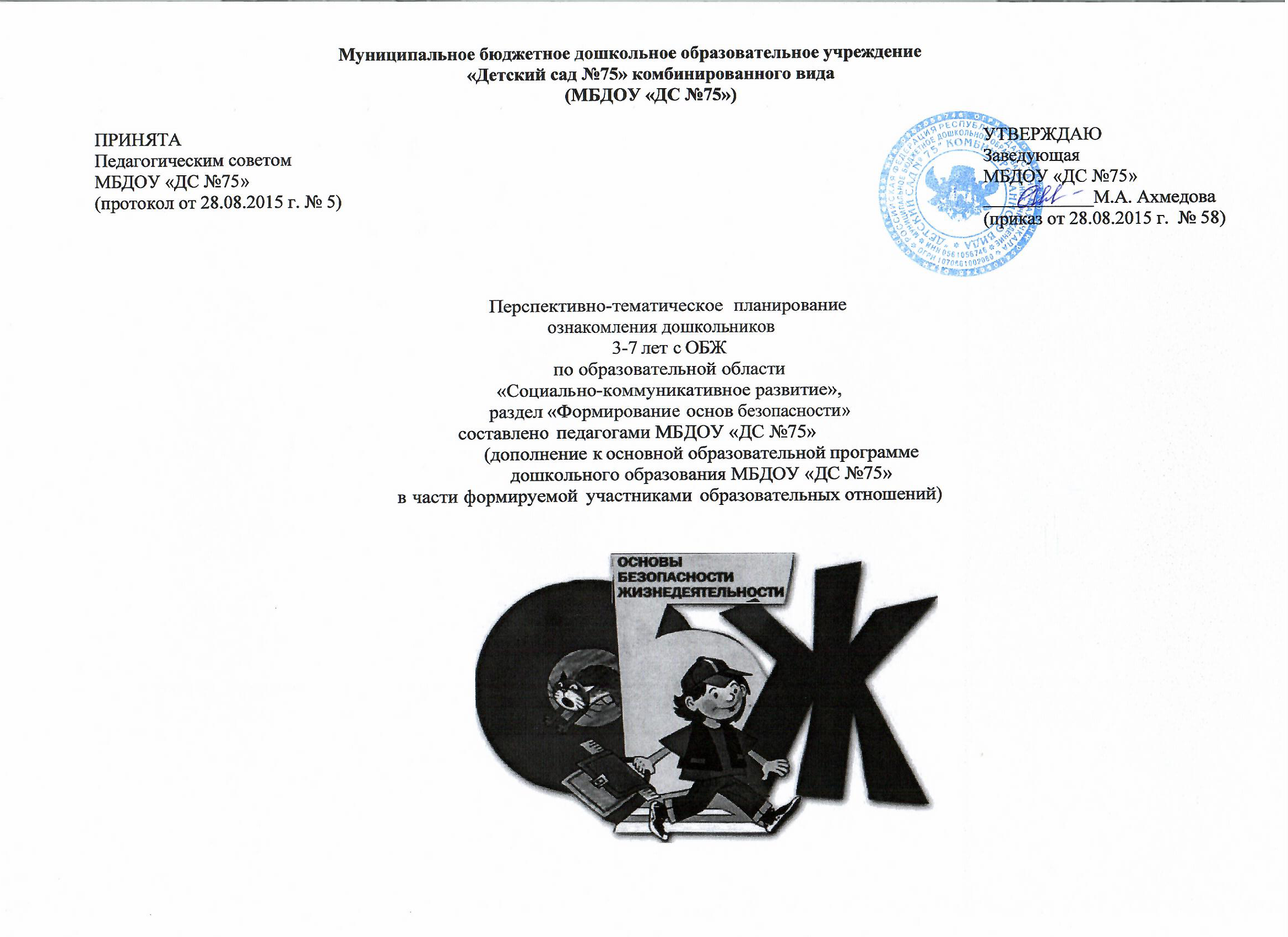 Пояснительная запискаЧасть формируемая участниками образовательных отношений МБДОУ «ДС №75»Раздел «Формирование основ безопасности»Отличительные особенности системы работы по освоению раздела «Формирование основ безопасности»Организационной основой реализации основной образовательной программе МБДОУ «ДС №75» является примерный тематический план, разработанный по принципу сезонности, календаря праздников (событий) и интересов детей. В основу организации образовательного содержания ставится тема, которая выступает как обобщаемое знание и представляется в эмоционально-образной форме. Реализация темы в разных видах детской деятельности («проживание» ее ребенком) вынуждает взрослого к выбору более свободной позиции, приближая ее к партнерской. Набор тем определен перспективно-тематическим планом МБДОУ «ДС №75». И это придает систематичность всему образовательному процессу. Модель предъявляет довольно высокие требования к общей культуре, творческому и педагогическому потенциал у воспитателя, так как подготовка к темам и отбор материала является ответственным процессом.В основной образовательной программе МБДОУ «ДС №75», разработанной на основе Федерального государственного образовательного стандарта дошкольного образования, прописана часть, формируемая участниками образовательных отношений: в образовательной области «Социально—коммуникативное развитие», раздел «Формирование основ безопасности». Отличительные особенности системы работы по освоению данного раздела заключаются в том, что обучение ведется в образовательной деятельности.Еженедельные занятия включены в учебный план МБДОУ «ДС №75»ОД можно разделить на следующие блоки:Ребенок в быту, дома.Здоровье.Ребенок в природе.ПДД — правила дорожного движения. Ребенок на улице.Ребенок и другие люди. Безопасность в общении. В старшем дошкольном возрасте учтены актуальные моменты формирования элементарного противодействия экстремизму: принятие национальностей, других традиции, культурных це нностей; противодействия военным действиям.Пожарная безопасность.Правила поведения на железной дороге.Правовые знания. Права ребенка, уважение личности человека, психологическая помощь и существование телефона доверия, противодействие насилию в семье и обществе. Изучается в старшем дошкольном возрасте.Целостность системы при обучении основан безопасности жизнедеятельности обеспечивает комплексный подход. Что позволяет осуществлять развитие детей не только в процессе специфики знакомства с ОБЖ, но и при формировании развивающей предметно-пространственной среды, взаимодействии с родителями. Обеспечение гармонично развитой личности с моральной, нравственной, гражданской, социальной позиции.Просвещение и обучение всех участников воспитательно-образовательного процесса (дети-родители-педагоги-медицинский персонал, узкие специалисты ДОУ, психологическая служба, заведующий, вспомогательный персонал), когда необходимо объяснить актуальность, важность проблемы безопасности детей, повысить образовательный уровень по данной проблеме, обозначить круг правил, с которыми необходимо знакомить, прежде всего, в семье и с подачи взрослых.Единое культурно-образовательное пространство позволило объединить и включить в воспитание и развитие дошкольников различные городские службы и организации. Дошкольный возраст важнейший период, когда формируется человеческая личность, и закладываются прочные основы опыта жизнедеятельности. Формируется культура поведения в быту, на природе, в социуме на примере образцов семейного, общественного, профессионального воспитания, труда.Далее представлено перспективно-тематическое планирование ознакомления дошкольников с ОБЖ по возрастам:года (ll младшая rpyппa), 4—5 лет (средняя rpyппa),5—б лет (старшая rpyппa),б—7 лет (подготовительная к школе гpyппa).Муниципальное бюджетное дошкольное образовательное учреждение«Детский сад №75» комбинированного вида(МБДОУ «ДС №75»)Перспективно-тематическое планированиеОзнакомления дошкольников 3-4 лет с ОБЖ(II МЛАДШАЯ ГРУППА)по образовательной области«Социально-коммуникативное развитие», раздел «Формирование основ безопасности»составлено педагогами МБДОУ «ДС №75»на основе основной образовательной программы и перспективно-тематического планирования МБДОУ «ДС №75»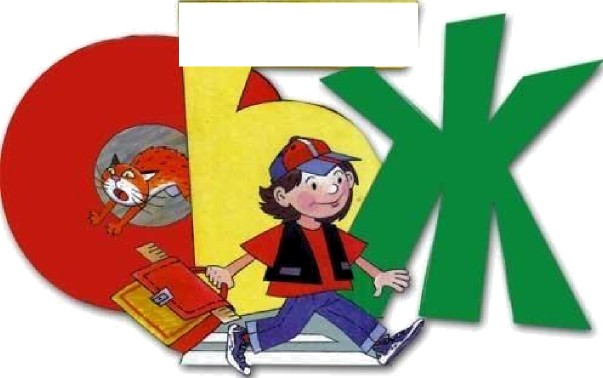 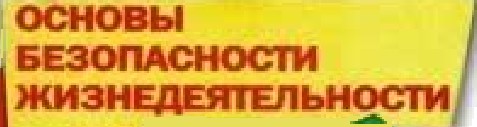 Пояснительная запискаЧасть формируемая участниками образовательных отношений МБДОУ «ДС №75»Раздел «Формирование основ безопасности»Отличительные особенности системы работы по освоению раздела «Формирование основ безопасности»Организационной основой реализации основной образовательной программе МБДОУ «ДС №75» является примерный тематический план, разработанный по принципу сезонности, календаря праздников (событий) и интересов детей. В основу организации образовательного содержания ставится тема, которая выступает как обобщаемое знание и представляется в эмоционально-образной форме. Реализация темы в разных видах детской деятельности («проживание» ее ребенком) вынуждает взрослого к выбору более свободной позиции, приближая ее к партнерской. Набор тем определен перспективно-тематическим планом МБДОУ «ДС №75». И это придает систематичность всему образовательному процессу. Модель предъявляет довольно высокие требования к общей культуре, творческому и педагогическому потенциалу воспитателя, так как подготовка к темам и отбор материала является ответственным процессом.В основной образовательной программе МБДОУ «ДС №75», разработанной на основе Федерального государственного образовательного стандарта дошкольного образования, прописана часть, формируемая участниками образовательных отношений: в образовательной области «Социально-коммуникативное развитие», раздел «Формирование основ безопасности». Отличительные особенности системы работы по освоению данного раздела заключаются в том, что обучение ведется в образовательной деятельности.Еженедельные занятия включены в учебный план МБДОУ «ДС №75»ОД в средней группе можно разделить на следующие блоки:Ребенок в быту, дома.Здоровье.Ребенок в природе.ПДД — правила дорожного движения. Ребенок на улице.Ребенок и другие люди. Безопасность в общении.Пожарная безопасность.Целостность системы при обучении основан безопасности жизнедеятельности обеспечивает комплексный подход. Что позволяет осуществлять развитие детей не только в процессе специфики знакомства с ОБЖ, но и при формировании развивающей предметно-пространственной среды, взаимодействии с родителями. Обеспечение гармонично развитой личности с моральной, нравственной, гражданской, социальной позиции.Просвещение и обучение всех участников воспитательно-образовательного процесса (дети-родители-педагоги-медицинский персонал, узкие специалисты ДОУ, психологическая служба, заведующий, вспомогательный персонал), когда необходимо объяснить актуальность, важность проблемы безопасности детей, повысить образовательный уровень по данной проблеме, обозначить круг правил, с которыми необходимо знакомить, прежде всего, в семье и с подачи взрослых.Единое культурно—образовательное пространство позволило объединить и включить в воспитание и развитие дошкольников различные городские службы и организации. Дошкольный возраст важнейший период, когда формируется человеческая личность, и закладываются прочные основы опыта жизнедеятельности. Формируется культура поведения в быту, на природе, в социуме на примере образцов семейного, общественного, профессионального воспитания, труда.Далее представлено перспективно-тематическое планирование ознакомления дошкольников с ОБЖ по возрастам:года (младшая rpyппa),Муниципальное бюджетное дошкольное образовательное учреждение«Детский сад №75» комбинированного вида(МБДОУ «ДС №75»)Перспективно-тематическое планированиеОзнакомления дошкольников 4-5 лет с ОБЖ(СРЕДНЯЯ ГРУППА)по образовательной области«Социально-коммуникативное развитие», раздел «Формирование основ безопасности»составлено педагогами МБДОУ «ДС №75»на основе основной образовательной программы и перспективно-тематического планирования МБДОУ «ДС №75»Пояснительная запискаЧасть формируемая участниками образовательных отношений МБДОУ «ДС №75»Раздел «Формирование основ безопасности»Отличительные особенности системы работы по освоению раздела «Формирование основ безопасности»Организационной основой реализации основной образовательной программе МБДОУ «ДС №75» является примерный тематический план, разработанный по принципу сезонности, календаря праздников (событий) и интересов детей. В основу организации образовательного содержания ставится тема, которая выступает как обобщаемое знание и представляется в эмоционально-образной форме. Реализация темы в разных видах детской деятельности («проживание» ее ребенком) вынуждает взрослого к выбору более свободной позиции, приближая ее к партнерской. Набор тем определен перспективно-тематическим планом МБДОУ «ДС №75». И это придает систематичность всему образовательному процессу. Модель предъявляет довольно высокие требования к общей культуре, творческому и педагогическому потенциалу воспитателя, так как подготовка к темам и отбор материала является ответственным процессом.В основной образовательной программе МБДОУ «ДС №75», разработанной на основе Федерального государственного образовательного стандарта дошкольного образования, прописана часть, формируемая участниками образовательных отношений: в образовательной области «Социально-коммуникативное развитие», раздел «Формирование основ безопасности». Отличительные особенности системы работы по освоению данного раздела заключаются в том, что обучение ведется в образовательной деятельности.Еженедельные занятия включены в учебный план МБДОУ «ДС №75»ОД в средней группе можно разделить на следующие блоки:Ребенок в быту, дома.Здоровье.Ребенок в природе.ПДД — правила дорожного движения. Ребенок на улице.Ребенок и другие люди. Безопасность в общении.Пожарная безопасность.Целостность системы при обучении основан безопасности жизнедеятельности обеспечивает комплексный подход. Что позволяет осуществлять развитие детей не только в процессе специфики знакомства с ОБЖ, но и при формировании развивающей предметно-пространственной среды, взаимодействии с родителями. Обеспечение гармонично развитой личности с моральной, нравственной, гражданской, социальной позиции.Просвещение и обучение всех участников воспитательно-образовательного процесса (дети-родители-педагоги-медицинский персонал, узкие специалисты ДОУ, психологическая служба, заведующий, вспомогательный персонал), когда необходимо объяснить актуальность, важность проблемы безопасности детей, повысить образовательный уровень по данной проблеме, обозначить круг правил, с которыми необходимо знакомить, прежде всего, в семье и с подачи взрослых.Единое культурно—образовательное пространство позволило объединить и включить в воспитание и развитие дошкольников различные городские службы и организации. Дошкольный возраст важнейший период, когда формируется человеческая личность, и закладываются прочные основы опыта жизнедеятельности. Формируется культура поведения в быту, на природе, в социуме на примере образцов семейного, общественного, профессионального воспитания, труда.Далее представлен о перспективно-тематическое планирование ознакомления дошкольников с ОБЖ по возрастам:лет (средняя группа).Муниципальное бюджетное дошкольное образовательное учреждение«Детский сад №75» комбинированного вида(МБДОУ «ДС №75»)Перспективно-тематическое планирование ознакомления дошкольников5-6 лет с ОБЖ (СТАРШАЯ ГРУППА)по образовательной области«Социально-коммуникативное развитие», раздел «Формирование основ безопасности»составлено педагогами МБДОУ «ДС №75»на основе основной образовательной программы и перспективно-тематического планирования МБДОУ «ДС №75»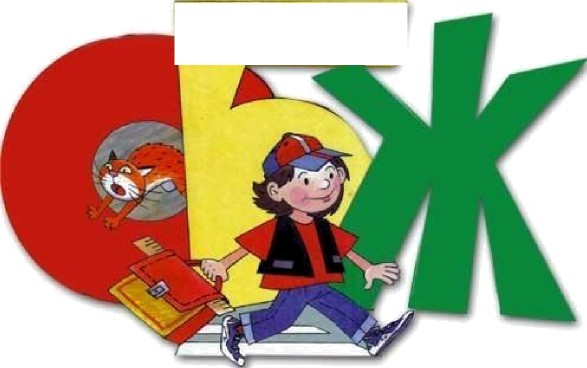 Пояснительная запискаЧасть, формируемая участниками образовательных отношений МБДОУ «ДС №75»Раздел «Формирование основ безопасности»Отличительные особенности системы работы по освоению раздела «Формирование основ безопасности»Организационной основой реализации основной образовательной программе МБДОУ «ДС №75» является примерный тематический план, разработанный по принципу сезонности, календаря праздников (событий) и интересов детей. В основу организации образовательного содержания ставится тема, которая выступает как обобщаемое знание и представляется в эмоционально-образной форме. Реализация темы в разных видах детской деятельности («проживание» ее ребенком) вынуждает взрослого к выбору более свободной позиции, приближая ее к партнерской. Набор тем определен перспективно—тематическим планом МБДОУ «ДС №75». И это придает систематичность всему образовательному процессу. Модель предъявляет довольно высокие требования к общей культуре, творческому и педагогическому потенциалу воспитателя, так как подготовка к темам и отбор материала является ответственным процессом.В основной образовательной программе МБДОУ «ДС №75», разработан ной на основе Федерального государственного образовательного стандарта дошкольного образования, прописана часть, формируемая участниками образовательных отношений: в образовательной области «Социально—коммуникативное развитие», раздел «Формирование основ безопасности». Отличительные особенности системы работы по освоению данного раздела заключаются в том, что обучение ведется в образовательной деятельности.Еженедельные занятия включены в учебный план МБДОУ «ДС №75»ОД можно разделить на следующие блоки:Ребенок в быту, дома.Здоровье.Ребенок в природе.ПДД — правила дорожного движения. Ребенок на улице.Ребенок и другие люди. Безопасность в общении. В старшем дошкольном возрасте учтены актуальные моменты формирования элементарного противодействия экстремизму: принятие национальностей, других традиции, культурных ценностей; противодействия военным действиям.Пожарная безопасность.Правила поведения на железной дороге.Правовые знания. Права ребенка, уважение личности человека, психологическая помощь и существование телефона доверия, противодействие насилию в семье и обществе. Изучается в старшем дошкольном возрасте.Целостность системы при обучении основам безопасности жизнедеятельности обеспечивает комплексный подход. Что позволяет осуществлять развитие детей не только в процессе специфики знакомства с ОБЖ, но и при формировании развивающей предметно-пространственной среды, взаимодействии с родителями. Обеспечение гармонично развитой личности с моральной, нравственной, гражданской, социальной позиции.Просвещение и обучение всех участников воспитательно-образовательного процесса (дети-родители-педагоги- медицинский персонал, узкие специалисты ДОУ, психологическая служба, заведующий, вспомогательный персонал), когда необходимо объяснить актуальность, важность проблемы безопасности детей, повысить образовательный уровень по данной проблеме, обозначить круг правил, с которыми необходимо знакомить, прежде всего, в семье и с подачи взрослых.Единое культурно-образовательное пространство позволило объединить и включить в воспитание и развитие дошкольников различные городские службы и организации. Дошкольный возраст важнейший период, когда формируется человеческая личность, и закладываются прочные основы опыта жизнедеятельности. Формируется культура поведения в быту, на природе, в социуме на примере образцов семейного, общественного, профессионального воспитания, труда.Далее представлено перспективно-тематическое планирование ознакомления дошкольников с ОБЖ по возрастам:5—6 лет (старшая гpyппа),Муниципальное бюджетное дошкольное образовательное учреждение«Детский сад №75» комбинированного вида(МБДОУ «ДС №75»)Перспективно-тематическое планированиеознакомления дошкольников 6-7 лет с ОБЖ(ПОДГОТОВИТЕЛЬНАЯ К ШКОЛЕ ГРУППА)по образовательной области«Социально-коммуникативное развитие», раздел «Формирование основ безопасности»составлено педагогами МБДОУ «ДС №75»на основе основной образовательной программы и перспективно-тематического планирования МБДОУ «ДС №75»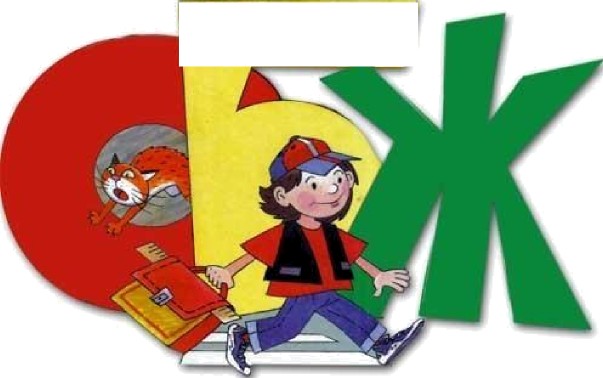 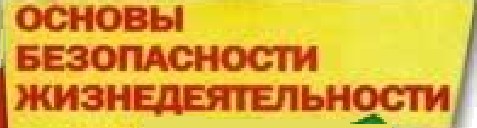 Пояснительная запискаЧасть формируемая участниками образовательных отношений МБДОУ «ДС №75»Раздел «Формирование основ безопасности»Отличительные особенности системы работы по освоению раздела «Формирование основ безопасности»Организационной основой реализации основной образовательной программе МБДОУ «ДС №75» является примерный тематический план, разработанный по принципу сезонности, календаря праздников (событий) и интересов детей. В основу организации образовательного содержания ставится тема, которая выступает как обобщаемое знание и представляется в эмоционально-образной форме. Реализация темы в разных видах детской деятельности («проживание» ее ребенком) вынуждает взрослого к выбору более свободной позиции, приближая ее к партнерской. Набор тем определен перспективно-тематическим планом  МБДОУ «ДС №75». И это придает систематичность всему образовательному процессу. Модель предъявляет довольно высокие требования к общей культуре, творческому и педагогическому потенциалу воспитателя, так как подготовка к темам и отбор материала является ответственным процессом.В основной образовательной программе МБДОУ «ДС №75», разработанной на основе Федерального государственного образовательного стандарта дошкольного образования, прописана часть, формируемая участниками образовательных отношений: в образовательной области «Социально-коммуникативное развитие», раздел «Формирование основ безопасности». Отличительные особенности системы работы по освоению данного раздела заключаются в том, что обучение ведется в образовательной деятельности.Еженедельные занятия включены в учебный план МБДОУ «ДС №75»ОД можно разделить на следующие блоки:Ребенок в быту, дома.Здоровье.Ребенок в природе.ПДД - правила дорожного движения. Ребенок на улице.Ребенок и другие люди. Безопасность в общении. В старшем дошкольном возрасте учтены актуальные моменты формирования элементарного противодействия экстремизму: принятие национальностей, других традиции, культурных ценностей; противодействия военным действиям.Пожарная безопасность.Правила поведения на железной дороге.Правовые знания. Права ребенка, уважение личности человека, психологическая помощь и существование телефона доверия, противодействие насилию в семье и обществе. Изучается в старшем дошкольном возрасте.Целостность системы при обучении основам безопасности жизнедеятельности обеспечивает комплексный подход. Что позволяет осуществлять развитие детей не только в процессе специфики знакомства с ОБЖ, но и при формировании развивающей предметно- пространственной среды, взаимодействии с родителями. Обеспечение гармонично развитой личности с моральной, нравственной, гражданской, социальной позиции.Просвещение и обучение всех участников воспитательно—образовательного процесса (дети—родители—педагоги—медицинский персонал, узкие специалисты ДОУ, психологическая служба, заведующий, вспомогательный персонал), когда необходимо объяснить актуальность, важность проблемы безопасности детей, повысить образовательный уровень по данной проблеме, обозначить круг правил, с которыми необходимо знакомить, прежде всего, в семье и с подачи взрослых.Единое культурно-образовательное пространство позволило объединить и включить в воспитание и развитие дошкольников различные городские службы и организации. Дошкольный возраст важнейший период, когда формируется человеческая личность, и закладываются прочные основы опыта жизнедеятельности. Формируется культура поведения в быту, на природе, в социуме на примере образцов семейного, общественного, профессионального воспитания, труда.Далее представлено перспективно—тематическое планированиеознакомления дошкольников с ОБМ по возрастам: б—7 лет (подготовительная к школе группа),№ п/пВиды образовательной деятельности мл. гpмл. гpСредняя гp.Средняя гp.Старшая rp.Старшая rp.Подгот. гp.Подгот. гp.№ п/пВиды образовательной деятельности Количество занятийКоличество занятийКоличество занятийКоличество занятийКоличество занятийКоличество занятийКоличество занятийКоличество занятий№ п/пВиды образовательной деятельности неделягоднеделягоднеделягоднеделягодOБЖ134134134134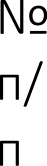 Виды	образовательной деятельности (ОД)мл. rpмл. rpСредняя rp.Средняя rp.Старшая rp.Старшая rp.Подгот. rp.Подгот. rp.Виды	образовательной деятельности (ОД)Количество занятийКоличество занятийКоличество занятийКоличество занятийКоличество занятийКоличество занятийКоличество занятийКоличество занятийВиды	образовательной деятельности (ОД)неделягоднеделягоднеделягоднеделягодОБЖ134134134134Месяц неделяТема занятия.Цель. Краткое содержание ОДЧтение х/литературыИгровая деятельностьPППCПособия для ОД, для закрепления в самостоятельнойдеятельностиРабота сродителямиСентябрьКонсультация: «Какприучить ребёнка ктруду»Памятка: «Учите правильно обращаться с дверью детей и ходить по лестничным ступенькам»Памятка: «Советы по безопасности на дороге»Советы родителям: как научить ребенка дружить.Памятка «Как ребёнка научить говорить слова вежливости»1Ребёнок в быту, дома«Каждой вещи своё место»ознакомить детей с обстановкой в группе;приучать детей не оставлять игрушки на полу, аубирать на место после игры.Петрова 3. «Мои игрушки»Хороши у насигрушки:Куклы, мишки и хлопушки,С ними весело играть,но не надо забывать:Игрушки - не люди,Но все понимаютИ очень не любят,Когда их ломают.Пусть игрушки дружат с нами,Обижать мы их не станем,Поиграем и потомВсе на место уберем.Д/и «Чудесныймешочек» Цель:Воспитатель вызывает по одному ребенку и просит достать любую вещь из мешка. Ребенок достает предмет называет его и относит на место.Мелкие и крупные игрушки.игрушка Домовенок,«чудесный мешочек».Консультация: «Какприучить ребёнка ктруду»Памятка: «Учите правильно обращаться с дверью детей и ходить по лестничным ступенькам»Памятка: «Советы по безопасности на дороге»Советы родителям: как научить ребенка дружить.Памятка «Как ребёнка научить говорить слова вежливости»2Здоровье«Раз ступенька, два ступенька!»Научить ходить по лестничным ступеням, держась за поручни, по одному, друг за другом. Научить открывать и придерживать двери, при входе-выходе из помещений.Ой, ребята,- Верь, не верь,От меня сбежала дверь.Прощай,- сказала,- дорогой,Ты открывал меня ногой!Д/и «Можно-Нельзя»Цель: Закрепить правила поведения подъема и спускание по лестничным ступенькам и меры осторожности сдверьми.карта-схема д/сада;фотографии детей: идут по коридору; поднимаются по лестнице (спускаются);Консультация: «Какприучить ребёнка ктруду»Памятка: «Учите правильно обращаться с дверью детей и ходить по лестничным ступенькам»Памятка: «Советы по безопасности на дороге»Советы родителям: как научить ребенка дружить.Памятка «Как ребёнка научить говорить слова вежливости»3ПДД - правила дорожного движения. Ребенокна улице.«Улица города»Познакомить детей с понятием улица, дорога.Провести наблюдение за улицей: что естьтротуар (дорожка) для людей, есть проезжая часть — дорога для машин. Почему по улицамнужно ходить вместе со взрослыми и быть внимательными. Переходить дорогу, держась за руку взрослого.Что такое? Чтослучилось?Отчего же всё кругомЗавертелось,закружилось И помчалоськолесом?Это просто мальчик ПетяВ детский сад один идёт...Он без мамы и без папыВ детский садик побежал.И, конечно, на дороге Мальчик чуть не пострадал.Петя прыгает и скачет Не глядит по сторонам.Мальчик очень невнимателен— Так вести себя нельзя!Вы подумайте, детишки,Нужно Пете дать советКак вести себя мальчишке,Чтобы не наделать бед!Д/и « Что говорит светофор»Цель: Закрепить знаниецветовых сигналов светофора.«Светофор»Картинки: нарушают правила и соблюдают правила.4Ребенок и другие люди.«Как играют дружные ребята».Формировать у детей представление о дружной игре. О том, что игрушками можно делиться, договариваться. Закрепить знание имен детей в группе. О том, что в группе есть мальчики и девочки, что у них бывает веселое и грустноенастроение.Воспитывать этические представления, говорить вежливые слова: спасибо, пожалуйста, давай вместе.Я.Тайц «Кубик на кубик»Маша ставит кубик на кубик, кубик на кубик, кубик на кубик. Построила высокую башню.Прибежал Миша:- Дай башню!- Не дам!- Дай хоть кубик!- Один кубичек возьми!Миша протяни руку- и хвать самый нижний кубик. И вмигтрах-тара-рах! - вся Машина башня раз-ва-ли-лась!Д/и «Познакомиммишку с игрушками»,«Какой игрушки не стало»Цель: Закрепитьправильно называть игрушкуКартинки настроения, мирилка,игрушки.ОктябрьКонсультация:  « Какнаучить ребенка самостоятельно одеваться?».Информация:«Правила личной гигиены для детей должны соблюдаться»Консультация для родителей на тему "Как приучить ребенка к труду?"Информация: «Какие правила поведения за столом долженсоблюдать ребёнок»1Ребенок в природе«Нам не холодно гулять»Учить детей одеваться в соответствии с порядком надевания вещей. Сформировать представление о теплой одежде и необходимости защищаться от холода, дождя. Закрепить названия одежды, которую мы используем осенью.ПотешкаЕсли хочешь прогуляться, Нужно быстро одеваться, Дверцу шкафа открывай,По порядку надевай. Первыми — трусики, А за ними маечку:Девочке — с бусинкой,Мальчику — с зайчиком.А потом колготки Мы с тобой наденем, Каждую ножкуВ домик свой поселим.Вот и до рубашечки Добрались с тобой. Здесь у каждой ручки Домик тоже свой.А теперь штанишки Смело одевай.В них свою рубашечку Умело заправляй.Посмотри, на улице Стало холодать.Пришло время кофточку Деткам одевать.А теперь давай в сапожкиМы обуем наши ножки.Два сапожка и две Каждой ножке поЧтобы ушки не болелиБыстро шапочку надели.А потом и куртку Для длительной прогулки.Нам осталось напоследок Шарф под шею повязать,Ручки спрятать в рукавички,Вот и все! Идём гулять!Д/и: «Что сначала, чтопотом».Цель: Формировать у детей последовательность в одевание вещей.Кукла в осенней одежде и влетней.Консультация:  « Какнаучить ребенка самостоятельно одеваться?».Информация:«Правила личной гигиены для детей должны соблюдаться»Консультация для родителей на тему "Как приучить ребенка к труду?"Информация: «Какие правила поведения за столом долженсоблюдать ребёнок»2Здоровье«Зачем надо умываться?».Учить детей соблюдать правила личной гигиены, заботиться о своём здоровье. Сформировать представление о пользовании мылом, салфетками для рук в мойке и за столом используя картинки-алгоритмы.А.Барто «Девочка Чумазая»К.И.Чуковский «Мойдодыр»Д/и «Разложи попорядку» (алгоритм мытья рук)Цель: Умение правильно последовательно мыть руки.Мыло, полотенце, вода, зубная щетка.Консультация:  « Какнаучить ребенка самостоятельно одеваться?».Информация:«Правила личной гигиены для детей должны соблюдаться»Консультация для родителей на тему "Как приучить ребенка к труду?"Информация: «Какие правила поведения за столом долженсоблюдать ребёнок»3Ребёнок в быту, дома«Маша-растеряша»Закрепить представления о необходимости содержать свои вещи в порядке. На практике рассмотреть, как сложить вещи в кабинке, на стульчике перед сном.Л. Воронкова «Маша-растеряша»Д\и «Найди предмет»(воспитатель просит найти различные настольные игры, книги, Кукольнуюпосуду и т.д.Два интерьера комнаты: водном-беспорядок вещи разбросаны, а в другом полный порядок все вещи лежат аккуратно.4Здоровье«Завтрак для кукол»Прививать культуру поведения за столом. В игровой форме показать детям, как правильно пользоваться столовыми приборами, салфетками.Кто скорее допьетАвтор: С. Капутикян Мама чашку молока Маше налила."Мяу, - киска говорит,Вот и я пришла!" Киске в миску Отольем -Веселее пить вдвоем.Ну-ка,Кто скорей допьет?Кто ни каплиНе прольет?Д/И «Расскажи куклеМаше, как надо правильно кушать»Кукольная посуда, кукла, стол, скатерть, салфетки.НоябрьПамятка «Ребенок вдетском кресле в автомобиле!»Памятка родителям!Спички детям не игрушка!Памятка: «Как обезопасить детей от зимних травм»1ПДД - правила дорожного движения. Ребенокна улице.Познакомится с профессией «Водитель, шофер». Учить детей при поездке на семейном автомобиле, садится в детское кресло, пристегиваться ремнями безопасности.Формировать основы безопасной поездки на транспорте.Б.Заходер «Шофер»П/И «Автомобиль иворобушки»Автомобильное кресло, руль.Памятка «Ребенок вдетском кресле в автомобиле!»Памятка родителям!Спички детям не игрушка!Памятка: «Как обезопасить детей от зимних травм»2Пожарная безопасность«Спички не тронь, в спичках огонь». Подвести детей к тому, что нельзя играть со спичками, зажигалками - может случитьсяпожар. Почему огнь страшен для человека. Боль, дом сгорел, вещи испорчены.Е.Новочихин«Спички».3Ребенок в быту, дома.«Что опасного в доме».Формировать у детей первичные представления об основных источниках опасности в быту (горячая вода, острые предметы, утюг, плита, лекарства).Всем детям это нужно знать:Опасно спичками играть.Еще ребята знать должны:Опасно разжигать костры.И зажигалка — не игрушка,Сгорит и скатерть, и подушка.Не жгите листья! Дым и жарВедь превращаются в пожар.Пожар — беда. Пожар — не шутка. Причина — шалости минутка.Пожар невинных обижает И много боли причиняетИгра словесная «Когдабывает пожар»Цель: Дети оценивают ситуации, предложенные воспитателемСпички, зажигалка, Картинки с нарушением правил обращения с огнём.4Ребенок и другие людиУчить правилам поведения при игре в подвижные и спортивные игры . Почему опасно толкать друг друга.. Какие правила необходимо соблюдать при катании на горке, катании на санках. Воспитание игровой культуры поведения.Я. Аким«Первый снег»Игра (словесная)«Хорошо-плохо». Дети оценивают ситуации, предложенные воспитателем, и обосновывают свою оценку в процессе общего обсуждения.Санки, ледянки, лопата.ДекабрьКонсультация: «Новый год в детском саду.Правила для родителей»1Ребенок в природе.«Пушистые комочки»Сформировать навыки обращения с домашними животными кошками, собаками, птичками, хомячками. Рассказать о том, что это живые существа к ним нужно относится бережно, аккуратно брать в руки, проявлять заботу. Предостеречь от неприятностей, связанных с игрой с животными (царапины, укусы).Народная потешка«Кисонька- мурысонька» Л. Луканова У меня есть новый друг,Он обнюхал все вокругСтал, диван, журнал и книжкуОн еще совсем малышка.Лает громко как звонок,Ну конечно, он - щенок!Загадки СкороговоркиД/и: «Кто какой голосподаёт»Картинки домашних животных,фотографии домашних питомцев, маски животных, муляжи продуктов питания для животныхКонсультация: «Новый год в детском саду.Правила для родителей»2Ребенок и другие люди«Новогодняя елка»Сформировать представления о новогоднем празднике, о традициях наряжаться в костюмы, гасить свет и зажигать елочные гирлянды- огоньки. Учить воспринимать сказочных персонажей и атмосферу. Испытывать чувства радости, эмоциональное благополучие.Л.Чернышов «КакГриша - проказник испортил весь праздник».К. Чуковский «Елка»Д/и: «Четвёртыйлишний» (предмет, которым нельзя украшать ёлку)Маленькая(настольная) ёлка,уголок оформленный к празднику, новогодние персонажи,Консультация: «Новый год в детском саду.Правила для родителей»3ПДД - правила дорожного движения. Ребенокна улице.«Здравствуй, Светофор!»Дать элементарные представления о соответствии сигналов светофора. Упражнять в движении в соответствии с сигналами светофора.И. Яворская«Помогает с давних пор Пешеходам светофор»Отрывок К. Чуковский«Айболит» где зайчик попал под трамвай.Игра малойподвижности«Подожди, не спеши» Цель: запомнить действия при сигнале светофора: красный — стой, желтый — подожди, не спеши!, зеленый — иди.Модель светофора: кругикрасный, желтый, зеленый. Для игры автомобилями модель дороги на столе.4Ребенок в природе«Холодный снег».Дать элементарные представления о том, что снег холодный, тает в тепле. Что снег может быть скользким. Сформировать представление о том,что одежда защищает человека от холода.СнежинкиМ. Клокова Снежинки, снежинки На щечках у Нинки, Застряли в косичках,Висят на ресничках, Мешают смотреть. Зажала в ладошку, Хотела немножко Снежинки погреть. Покрепче прижала, Но что с ними стало? Какая беда!Пропали снежинки, В ладошке у Нинки Только одна вода!Дидактические куклы(сравнение)Приборы для эксперемента,снегЯнварь«Один дома: правила безопасности»«Семейные мудрости»«Вся семья вместе, так и душа на месте»,«Любовь да совет, так и горя нет», «Не красна изба углами, красна пирогами», «Не нужен и клад, коли в семье лад».1ПДД — правила дорожного движения. Ребенокна улице.«Едем на автобусе»Учить правилам проезда в автобусе. Объяснить, как правильно садится в автобус, как занимать место. Закрепить представление о поездке на транспорте, профессии «водитель». Закрепить сигналы светофора.Ю. Чичков «Машины»(песня)Элементы сюжетно-ролевой игры«Водитель автобуса и пассажиры»Строительство автобуса изстульчиков, руль для водителя. Билеты для пассажиров.«Один дома: правила безопасности»«Семейные мудрости»«Вся семья вместе, так и душа на месте»,«Любовь да совет, так и горя нет», «Не красна изба углами, красна пирогами», «Не нужен и клад, коли в семье лад».2Ребенок и другие люди«Я один дома»Формирование чувства опасности, послушания родителям. Учить детей не открывать двери и не разговаривать с незнакомыми людьми.Сказка «Волк исемеро козлят»Сюжетно —ролевая игра«В доме я один остался»Настольный театр «Волк исемеро козлят»«Один дома: правила безопасности»«Семейные мудрости»«Вся семья вместе, так и душа на месте»,«Любовь да совет, так и горя нет», «Не красна изба углами, красна пирогами», «Не нужен и клад, коли в семье лад».3Ребенок в быту и дома.Формировать представление о том, что в Семье у каждого своя ответственность и дело (папа — ремонтирует, мама—готовит, детеи—помогают убирать, выполняют поручения).Там есть папа, мама,Бабушка и я.Вместе мы — большая, Дружная ... (семья)Беседа «Чьиобязанности? (обыгрывание ситуаций)Атрибуты для обыгрыванияситуаций«Один дома: правила безопасности»«Семейные мудрости»«Вся семья вместе, так и душа на месте»,«Любовь да совет, так и горя нет», «Не красна изба углами, красна пирогами», «Не нужен и клад, коли в семье лад».ФевральСтатья «За безопасность с детского сада всей семьёй».1ПДД - правила дорожного движения. Ребенокна улице.Познакомить со знаком «Пешеходный переход»,«Осторожно Дети». Рассказать про то где можно переходить дорогу безопасно.Просмотрмультфильма«Азбука безопасности.5серия»Сюжетно- ролевая игра«Пешеходы»Модель светофора, знаки«Пешеходный переход»,«Осторожно, дети!»Для игры модель дороги наполу, знаки, машины,пешеходы.Статья «За безопасность с детского сада всей семьёй».2Ребенок и другие людиФормирования понятия Семья как безопасные условия жизни. Психологический и бытовой комфорт в семье.Маму очень я люблю,Папу тоже я люблю. Мама мне печёт коврижки, Папа мне читает книжки. Папа, мамочка и я-наша дружная семья.Я и бабушку люблю, Я и дедушку люблю.Я всегда им помогаю, Пол мету и пыль стираю. И Мама, папа, дед и я, Да и бабушка моя -наша дружная семья! Сестрёнку я люблю,И братишку я люблю. С братом плаваем, ныряем, А с сестрой в снежки играем.Мама, папа, дед и я, Бабуля, брат, сестра моя-Наша дружная семья!Сюжетно- ролеваяигра «Семья»«Дом», члены семьи (дети)3Ребенок в быту, дома«Что из чего сделано?»Сформировать представление об опасных материалах из которых сделаны домашние вещи и предметы (посуда из стекла-бьется, деревянная табуретка — занозит руку, инструменты металлические — прищемить палец и т.д.), правила обращения с ними.Загадки об опасныхпредметах.Дидактическая игра«Для чего это нужно»,«Можно - нельзя»Картинки различных опасныхпредметов.4Ребенок и другие люди «Ребенок и его старшие приятели».Формировать умение детей общения с подростками, старшими братьями и сестрами. Дать представление о том, что нельзя со старшими детьми делать, то, что не разрешают родители. Слушаться старших в опасных ситуациях.С.Я.Маршак «Сказка оглупом мышонке»Обыгрывание ситуаций с помощью дидактических кукол.Атрибуты для обыгрывания ситуацийМартКонсультация дляродителей «Сделай безопасный дом для детей»Предложитьродителям совместно с детьми дома найти высокие предметы и нарисовать их.Выставка рисунков«Самое высокое место в моей квартире»Беседа с родителями«Осторожно! Открытые окна!»Предложить родителям провести опыт совместно с детьми «Почему сосулька растаяла?»1Ребенок в быту, дома.«Правила на кухне»Сформировать представление об опасностях на кухне (плита, кастрюля с кипятком, чайник, ножи, холодильник и продукты сырые)К.Нефёдова«Бытовые электроприборы. Какие они?»Загадки.«Отбери предметы,которые трогать нельзя».«Правильно ли это?»Рассматривание иллюстрацийбытовых приборов.Консультация дляродителей «Сделай безопасный дом для детей»Предложитьродителям совместно с детьми дома найти высокие предметы и нарисовать их.Выставка рисунков«Самое высокое место в моей квартире»Беседа с родителями«Осторожно! Открытые окна!»Предложить родителям провести опыт совместно с детьми «Почему сосулька растаяла?»2Ребенок в природе и в быту«Не влезай на высокие предметы».Учить детей ориентироваться в пространстве, формировать сознательное отношение к своему здоровью.Сказка «Аленушка илиса»Игра «Да-нет»,«Можно-нельзя»Целевая прогулка « Куда нельзязалазить?»Консультация дляродителей «Сделай безопасный дом для детей»Предложитьродителям совместно с детьми дома найти высокие предметы и нарисовать их.Выставка рисунков«Самое высокое место в моей квартире»Беседа с родителями«Осторожно! Открытые окна!»Предложить родителям провести опыт совместно с детьми «Почему сосулька растаяла?»3Ребенок в быту и дома.«Опасные окна»Формировать представление об опасности открытых окон и балконов. Воспитывать чувство опасности.Ирина Гурина «Сказка про домовенка-техника безопасности»«Можно - нельзя»Просмотр мультфильма «Малыш и Карлосон» (2 часть)Консультация дляродителей «Сделай безопасный дом для детей»Предложитьродителям совместно с детьми дома найти высокие предметы и нарисовать их.Выставка рисунков«Самое высокое место в моей квартире»Беседа с родителями«Осторожно! Открытые окна!»Предложить родителям провести опыт совместно с детьми «Почему сосулька растаяла?»АпрельВыставка рисунковродителей с детьми«Лес - наше богатство»Рекомендации родителям по выработке у детей стереотипа правильного питания.Предложить родителям нарисовать вместе с детьми вид спортаПамятка родителям«Как сохранить здоровье ребенка»1Ребенок в природе.приучать детей бережно относиться к природе;рассказать о том, какие действия вредятприроде. О необходимости кормить птиц, не ломать ветки, не рвать первые цветы.А.Барто «Весенняяпрогулка...»« Что такое хорошо?»Лепка «кормушка для птиц»Выставка рисунковродителей с детьми«Лес - наше богатство»Рекомендации родителям по выработке у детей стереотипа правильного питания.Предложить родителям нарисовать вместе с детьми вид спортаПамятка родителям«Как сохранить здоровье ребенка»2Здоровье«Вкусное угощение»дать детям представление о здоровой пище. Рассказать об овощах, молоке и мясе. Почему люди едят.С.Михалков «Овощи».Л.Зильберг«Полезные продукты».«Чудесный мешочек»,«Найди и назови»,«Лото»Опытно-исследовательскаядеятельность: определение овощей и фруктов на вкус.Пальчиковая гимнастика«Засолка капусты».Выставка рисунковродителей с детьми«Лес - наше богатство»Рекомендации родителям по выработке у детей стереотипа правильного питания.Предложить родителям нарисовать вместе с детьми вид спортаПамятка родителям«Как сохранить здоровье ребенка»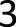 Здоровье«Малыши-крепыши»Формировать представление о необходимости заниматься физкультурой, спортом, прогулками на воздухе.Антонина Бах «Надоспортом заниматься...»« Виды спорта»« Найди и назови»Рассматривание картинок «Как закалить свой организм?»Выставка рисунковродителей с детьми«Лес - наше богатство»Рекомендации родителям по выработке у детей стереотипа правильного питания.Предложить родителям нарисовать вместе с детьми вид спортаПамятка родителям«Как сохранить здоровье ребенка»4Здоровье«Как мы ходили к врачу!» Знакомство с профессией «врача».Формирование положительного отношения к врачу, медсестре. Закрепить элементарные представления о строении человека и частях тела.Е.Пермяк «Про нос иЯзык».С.Маршак «Почему у человека две руки иодин язык.В.Бондаренко «Язык и уши».Д/игра «Покажи, что яназову у куклы»Рассматривание картинокинструменты врача « Назови что лишнее».Выставка рисунковродителей с детьми«Лес - наше богатство»Рекомендации родителям по выработке у детей стереотипа правильного питания.Предложить родителям нарисовать вместе с детьми вид спортаПамятка родителям«Как сохранить здоровье ребенка»МайКонсультация дляродителей:«ПДД для родителей с детьми раннего возраста: правила перехода улицы».Консультация для родителей« С незнакомыми я буду осторожен...»1ПДД - правила дорожного движения. Ребенок на улице.Формировать понимание того, где можно играть, а где нельзя во дворе, на улице.С.Михалков «Моя улица»«Можно - нельзя»,Д/упр.: «Если ты переходишь улицу».Целевая прогулка: «Знакомствос улицей» (проезжая часть, тротуар, правила поведения на улице, транспорт).Консультация дляродителей:«ПДД для родителей с детьми раннего возраста: правила перехода улицы».Консультация для родителей« С незнакомыми я буду осторожен...»2Ребенок и другие людиПознакомить детей с тем, что может произойти, если пойдешь один гулять. Как нужно вести себя если ты потерялся во дворе, в магазине.Объяснить детям, что приятная внешность незнакомого человека не всегда означает его добрые намерения.Н. Мигунова «Я одингулять не Буду»,«Если к тебе подошел незнакомец».Игра « Правилаповедения с незнакомыми людьми»На прогулке наблюдение запроходящими мимо людьми,обсуждение внешнего вида.Консультация«Опасные насекомые»3Ребенок в природе«Берегись насекомых». Сформировать представлениеО правилах поведения при встрече с разными насекомыми (пчела, муравей, комар, мошка). Как можно защитится от насекомых (одежда, специальные ароматные брызгалки)Отгадывание загадоко насекомыхИгра «День и ночь»Рассматривание картинок снасекомыми. Беседа «Как себя вести с опасными насекомыми»Консультация«Опасные насекомые»Виды образовательной деятельности (ОД)мл. rpмл. rpСредняя rp.Средняя rp.Старшая rp.Старшая rp.Подгот. rp.Подгот. rp.Виды образовательной деятельности (ОД)Количество занятийКоличество занятийКоличество занятийКоличество занятийКоличество занятийКоличество занятийКоличество занятийКоличество занятийВиды образовательной деятельности (ОД)неделягоднеделягоднеделягоднеделягодОБЖ134134134134МесяцнеделяТема занятия.Цель. Краткое содержание ОДЧтениех/литературыИгровая деятельностьPППCПособия для ОД, для закрепления в самостоятельной деятельностиРабота с родителямиСентябрьКонсультации«Научим своих малышей вести себя правильно»«Как беречь здоровье ребенка»«Закаливание»«Витаминные напитки для детей»1Ребёнок и другие люди.«Где работает Доктор Айболит?»Знакомство с профессией врача и медицинской сестры в детском саду. Формировать у детей осознанное отношение к необходимости укреплять своё здоровье; воспитывать доброе отношение к тем, кто заботиться об их здоровье (врачам, медсестрам).К.Чуковский «ДокторАйболит» 3.Успенский«Прививка»А.Барто «Прививка»Дидактические Игры«Доктор Айболит»,«Что полезно для здоровья».Сюжетно- ролевая игра«Поликлиника»Рассматриваниемед.инструментов, иллюстраций.Экскурсия в медкабинет - наблюдение за работой медсестры.Консультации«Научим своих малышей вести себя правильно»«Как беречь здоровье ребенка»«Закаливание»«Витаминные напитки для детей»2Ребенок в быту, дома«Ходим правильно!»Закрепить правила ходьбы по лестничным ступеням, входа и выхода в двери, с целью избежания травм.Чтение литературы изжизни детского сада. С.Прокофьева «Маша и Ойка»Игровые ситуации:«НепослушныйМишка»«Мы по лестницеидём»Сюжетно- ролевая игра«Детский сад»Рассматривание иллюстраций.Закрепление правил безопасной ходьбы по лестнице.Раскрашивание иллюстраций по ситуациям.Закрепление счёта до десяти.Консультации«Научим своих малышей вести себя правильно»«Как беречь здоровье ребенка»«Закаливание»«Витаминные напитки для детей»3ПДД - правила дорожного движения. Ребенок на улице.«Разноцветный светофор»Познакомить с цветовыми сигналами светофора, понимать когда вместе со взрослыми можно переходить дорогу.«Мой приятельсветофор» С.Прокофьева, Сапгир И.Пляцковский«Светофор» С.Михалков «Моя улица», «Дядя Стёпа — милиционер»Загадки и стихи о дорожных знаках и светофоре.Разучить стихотворение ”«Светофор — другпешехода».Дидактические игры«Лошадки»«Стоп»«Кто быстрее»«Собери знак» Настольно-печатная игра«Дорожные знаки»Сюжетно- ролевая игра«Переведи куклу через дорогу»«Наблюдение за светофором наперекрестке»Рассматривание иллюстраций.«Знаки на моей улице». Цель: Знать дорожные знаки на своей улице, что они означают.Построить макет дороги сдомами и машинами.Консультации«Научим своих малышей вести себя правильно»«Как беречь здоровье ребенка»«Закаливание»«Витаминные напитки для детей»4Здоровье«Как я буду заботиться о своём здоровье»; формировать у детей первоначальные навыки охраны жизни и здоровья; учить избегать ситуаций, приносящих вред здоровью.К.Чуковский«Доктор Айболит». Н.Чуприна «Маша и фруктовый сад».Пословицы оздоровье.Беседы «Почему руки называют первыми помощниками человека»,«От чего нужно беречь глаза, уши, нос».«На зарядку становись!».Дидактические игры«Доктор Айболит»,«Что полезно для здоровья».«Делаем зарядку»,«Кто быстрее?»Сюжетно-ролевая игра«Поликлиника»,«На стадионе»Нарисуем предметы,необходимые для занятий различными видами спорта. П/и «Будь ловким»,«Кто скорее до флажка».«Выбери	правильно»(предметы ухода за собой).Д/и «Продукты питания, помогающие укрепить организм».ОктябрьКонсультации«Как одевать ребёнка осенью»«Азбука витаминов»«Как повысить иммунитет»«Личная гигиена ребёнка»1Здоровье«Осенние витаминки»Формировать представление о специфичных продуктах, которые дети отказываются кушать (плодах), которые помогают нам не болеть (лук, чеснок, свекла, кабачок).Л.Зильберг«Полезные продукты». Ю.Тувим«Овощи». А.Прокофьев«Овощи», «Капуста». Я.Аким«Яблоко».Загадки об овощах и фруктах.Чтение детских энциклопедий:«Что ты знаешь о витаминах»,Дидактические игры«Чудесный мешочек»«Узнай и назови»«Разложи на тарелках полезные продукты»«Угадай на вкус»«Мой любимый фрукт, ОвОщ».«Овощи и фрукты, разложи по корзинкам»«Что положим в салат»«Составляем меню». Сюжетно- ролевая игра«Магази н»«Кафе»Рассматривание муляжейфруктов и овощей, картинок, иллюстраций и настоящих овощей.Рисование: «Витаминки». Эстафета: «Донеси, не пролив и не просыпав».Консультации«Как одевать ребёнка осенью»«Азбука витаминов»«Как повысить иммунитет»«Личная гигиена ребёнка»2Ребенок в природе«Не боимся мы дождя»Сформировать представление о теплой одежде и необходимости защищаться от холода. Как правильно одеваться, чтобы не заболеть.Дождливая погода, особенности одежды.Чтение стихов ирассказов про осень и погоду.Загадки про погоду, зонтик и одежду Н.Носов «Фантазёры» С.Прокофьева «Маша и Ойка»Дидактические игры«Кому что»«Из чего сделано»«Одень куклу» «Назови правильно»«Какая погода» Сюжетно-ролеваяИгра «Детски й сад»Рассматривание иллюстраций опогоде.Рассматривание одежды. Определение материала из которой сделана одежда. Раскрашивание раскрасок на осенние темы и одежды.Закрепление счёта до десяти.Обратить внимание детей на то, что нужно следить за одеждой, чистить её, ухаживать за ней.3Пожарная безопасность.«Чтоб не ссориться с огнём...»Дать простые представления об опасности огня. Какие предметы нельзя брать в руки детям (спички, зажигалки, включать самостоятельно приборы в розетку).С.Маршак «Пожар»,«Рассказ о неизвестном гepoe»,«Кошкин дом». К.Чуковский«Путаница». Б.Жидков «Пожар»,«Дым».Сказки «Как человек подружился с огнём»,«Как огонь воду замуж взял».Ю.Смирнов «Огонь». Л.Чернышов «Как Гриша — проказник испортил весь праздник».Дидактические игры«Если возник пожар».«Чрезвычай ные ситуации в доме».«Пожарные».«Доскажи словечко»«Так или не так». Сюжетно- ролевая игра«Мы пожарные».Рассматриваниедемонстрационного материала:«Один дома» (противопожарная безопасность); «Не играй с огнём».Рассматривание демонстрационного стенда в холле детского сада.Игра-ситуация: «В квартире случился пожар - вызываем пожарную команду».П/и: «Пожарные на учении»,«Кто скорее до флажка»,«Успей выбежать»,«Будь ловким».4Здоровье«Водичка, водичка - умой мое личико»» Закрепить представление о чистоте рук и лица, необходимости использовать мыло и вытирать руки полтенцем. Пользование средствами гигиены: платок, расческа, зубная щетка, стакан для полоскания рта, полотенцеК.Чуковский«Мойдодыр»«Девочка чумазая» Машкова.С.Прокофьева «Маша и Ойка»Дидактические игры«Польза или вред»«Что хорошо, а чтоплохо»«Научим куклу правильно умываться, чистить зубы».Сюжетно- ролевая игра «Детский сад»Рассматривание иллюстраций,картинок о здоровом образе жизни.Рассматривание предметов личной гигиены. Раскрашивание предметов гигиеныИгровая ситуация «Если не мыть руки»«Грязнуля за столом»НоябрьКонсультации«Всё в порядке или приучение к аккуратности» «Правилабезопасности. Детское автокресло.»«Режим дня ребёнка»«Охрана зоровья ребёнка»1Ребенок в быту, дома.«Вот какой рассеянный»Формировать представление о том, что каждая вещь имеет свое назначение. Что вещь может стать опасной, если ее использовать не правильно (веревочки, мешки полиэтиленовые,открытые окна, кран с водой и т.д.)А.Барто «Машарастеряша» Т.Шорыгина Сказка«Myxa — грязнуха в гости пришла» С.Прокофьева «Маша и Ойка»С.Маршак «Вот какой рассеянный» 3.Успенский «Игра»Дидактические игры«Что где лежит»«Положи на полку»«Разложи предметы» Сюжетно- ролеваяигра«Дом»«Детский сад»Рассматривание иллюстраций.Игровая ситуация:»Беспорядок»«Гости пришли»»П/игра «Кто быстрее соберёт?» Опыты с водой.Опыты с воздухомКонсультации«Всё в порядке или приучение к аккуратности» «Правилабезопасности. Детское автокресло.»«Режим дня ребёнка»«Охрана зоровья ребёнка»2ПДД - правила дорожного движения. Ребенокна улице.Формировать основы безопасной поездки на транспорте.Учить детей при поездке на семейном автомобиле, садится в детское кресло, пристегиваться ремнями безопасности.А.Дорохов«Пассажир»Беседа «В городском транспорте»Загадки и стихи о транспорте.Дидактические игры «Назови пассажирский транспорт».«Летает, плавает, едет» «Чего не хватает» Сюжетно- ролевая игра «Гараж»«Поездка в зоопарк»Рассмотреть есть ли в автобусезнаки для пассажиров, о чём они нам говорят. Цель: Познакомить с знаками:«Место для мамы с ребёнком»,«Место для инвалида». Моделирование ситуации:«Мальвина и Буратино едут в автобусе, возле них освободилось место. Кто должен сесть?»Консультации«Всё в порядке или приучение к аккуратности» «Правилабезопасности. Детское автокресло.»«Режим дня ребёнка»«Охрана зоровья ребёнка»3Ребенок в быту, дома.«Растеряшка»Дать представление о важности убирать вещи на свои места. Рассказать где могут хранится разные вещи. Рассмотреть хранения вещей в группе.Т.Шорыгина Сказка«Myxa - грязнуха в гости пришла» С.Прокофьева «Маша и Ойка»Дидактические игры«Кто скорее соберётся»«Назови ошибку»«Игрушки на полке»«Что где лежит» Сюжетно-ролевая игра «Принимаем гостей», «Детски й сад»Закрепление знаний детей означимости порядка и уборки предметов на своё место.Игровая ситуация»Собираемся на прогулку»«Помоги Хрюше найти его вещи»Консультации«Всё в порядке или приучение к аккуратности» «Правилабезопасности. Детское автокресло.»«Режим дня ребёнка»«Охрана зоровья ребёнка»4Ребенок и другие людиСформировать правила поведения при игре в подвижные и спортивные игры на улице. Почему массовые игры могут быть опасными. Какие правила необходимо соблюдать при катании на горке, игре в хоккей, городки, катании на лыжах, коньках и санках. Воспитание игровой культуры поведения.Рассказы и стихи про игры в детском саду. Н.Носов «На горке»Дидактические игры «Покажи кукле, как правильно качаться на качелях» «Покажи Мишутке и другим игрушкам, как безопасно кататься с горки»Сюжетно-ролеваяигра «Стадион»Рассмотреть на игровом участкевсе опасные места.«Правила безопасности на качелях»Консультации«Всё в порядке или приучение к аккуратности» «Правилабезопасности. Детское автокресло.»«Режим дня ребёнка»«Охрана зоровья ребёнка»ДекабрьКонсультации«Зимний травматизм»«7 заблуждений о морозной погоде»«Одежда зимой»«Как встретить Новый год»1Здоровье«Что мы знаем о зиме?»Закрепить представления о теплой одежде, которая защищает от сибирских морозах. Закрепить алгоритм одевания теплой одежды, что бы не вспотеть пред прогулкой.Формировать умение заботиться о комфорте своего организма с помощью одежды.М.Фисенко «Зима»И.Лешкевич«Гололёд» Чтение стихов и рассказов о зиме.Загадывание загадок об одежде.Дидактические игры«Поможем кукле Катеодеться правильно»«Оденем куклу напрогулку»«Развесь одежду» Сюжетно- ролевая игра«Детский сад»Рассматривание иллюстрацийзимних пейзажей. Рассматривание зимней одежды.Сравнение демисезонной и зимней одежды.Раскрашивание раскрасок с одеждой.Обратить внимание детей на то, что нужно сушить одежду, чистить её, ухаживать за ней. Закрепление счёта до десяти.Консультации«Зимний травматизм»«7 заблуждений о морозной погоде»«Одежда зимой»«Как встретить Новый год»2Ребенок в природе«Как снег стал скользким».Дать представления о том, что снег превращается в скользкий лед. Рассказать, как осторожно проходить скользкие дорожки.Почему нужны теплые сапожки и валенки.Просмотрпрезентации «Что такое снег» И.Лешкевич»«Гололёд» В.Семерин«Запрещается — разрешается» Заучивание стихотворения«Гололедица»Дидактические игры «Одень куклу»«Назови правильно»«Что художник нарисовал неправильно» Сюжетно- ролевая игра«На прогулке»Рассматривание ситуаций наиллюстрациях Опыты с водой.Замораживание воды. Определение скользкости льда и снега.Беседа «Зачем дворнику нужен песок»П/и «Не упади»Консультации«Зимний травматизм»«7 заблуждений о морозной погоде»«Одежда зимой»«Как встретить Новый год»3ПДД - правила дорожного движения. Ребенок на улице.Ребенок на улице, ввести понятие «пешеход»; объяснить, что для пешеходов существуют свои правила, где дорога для машин, где дорожка для пешеходов. Учить различать проезжую часть и дорогу для прогулок.Е.Полозова«Светофор». Загадки.А.Вольский«Запомни, юный пешеход».Г.Георгиев«Светофор». О.Тарутин «Переход». С.Михалков«Скверная история». М.Дружинина «Нашдруг светофор». Р.Чекан «Мы — пешеходы».Дидактические игры«Что говорит светофор?»Лото «Дорожные знаки»«Правила для пешеходов»Игровая ситуация:«Помоги СамоделкинуПерейти дорогу». Сюжетно-ролевая игра «Мы — шофёры»,«Машины и пешеходы».Цлевая прогулка к светофору.Рассматривание иллюстраций:«На улице города». Рассматривание фотографий:«Улицы нашего города».«Зачем нужны дорожные знаки», «Какие дорожные знаки есть на улице, на которой ты живёшь».Пропvктивная деятельность:«Светофор и светофорчики». Моделирование проблемных ситуаций:«Как правильно вести себя на дороге».Решение проблемных ситуаций на настольном перекрёстке.Пальчиковый театр:«Светофор».Консультации«Зимний травматизм»«7 заблуждений о морозной погоде»«Одежда зимой»«Как встретить Новый год»4Ребенок и другие люди«Новогодняя елка»Сформировать представления о новогоднем празднике, о традициях наряжаться в костюмы, гасить свет и зажигать елочные гирлянды- огоньки. Учить воспринимать сказочных персонажей и атмосферу. Испытывать чувства радости, эмоциональное благополучие.Т.А.Шорыгина«Пусть ёлка новогодняя нам радость принесёт» В.Сутеев «Снеговик - почтовик»В.Сутеев «Ёлка» С.Козлов «Как Ёжик и Медвежонок встречали Новый год» Беседа «День рождения деда Мороза»Дидактические игры«Найди пару»,«Что за чем?»«Найди пару» Сюжетно- ролевая игра«Праздник»«Мы встречаем гостейРассматривание иллюстраций.Аппликации «Флажки»,«Украшение на ёлку»Январь1ПДД — правила дорожного движения. Ребенокна улице.«Едем на автобусе»Учить правилам проезда в автобусе и маршрутном такси. Объяснить, как правильно садится в автобус, как занимать место. Закрепить представление о поездке на транспорте, профессии «водитель»Шалаева «Новыеправила поведениядля воспитанных детей. Как вести себя в транспорте».Игровая ситуация«Поездка в автобусе. Уступи место»Развивающая игра — лото«Умный светофор»Консультация «Какизбежать неприятностей на дороге»2Ребенок и другие люди. Не открывай дверьчужим.Чтение сказки «Волки семеро козлят»Театрализация сказки«Волк и семеро козлят»Игровой дидактическийматериал по ОБЖ «Как избежать неприятности»Консультация «Какизбежать неприятностей на дороге»3Ребёнок на прогулке.Закреплять правила поведения во время прогулки: не покидать территорию участка, не прятаться от воспитателя, играть со всемидетьми дружно, не обижать.Шалаева. «Новыеправила поведения для воспитанных детей»Д/и «Где мы были мыне скажем»,Обучающие карточки «Урокибезопасности»Консультация «Какизбежать неприятностей на дороге»ФевральКнижка — раскладушка «Что нельзя приносить в детский сад»1ПДД - правила дорожного движения.Ребенок в автомобиле. Безопасность во время движения.Познакомить детей с правилами поведения в автомобиле во время движения :ребёнок должен быть пристёгнут ремнём безопасности в своём кресле. Ребёнок не должен лежать на сиденье, т.к. в этом положении его нельзя пристегнуть.Т. Крюкова«Автомобильчик Бип». Чтение.Д/и «Правильно —неправильно»Рассматривание картинок вкниге В.Арбекова «Про умных зверушек»Книжка — раскладушка «Что нельзя приносить в детский сад»2Пожарная безопасность.Если возник пожар.Довести до понимания детей, что небрежное обращение с огнеопасными предметами, несоблюдение пожарной безопасности может довести до беды. Воспитывать чувство ответственности за свои действия.С.Маршак «Пожар»«Кошкин дом»Д/и «Доктор Айболит»Дидактический материал«Пожарная безопасность»Книжка — раскладушка «Что нельзя приносить в детский сад»3Ребенок в быту, дома«Что из чего сделано?»Сформировать представление об опасных материалах из которых сделаны домашние вещи и предметы (посуда из стекла-бьется, деревянная табуретка — занозит руку, инструменты металлические — прищемить палец и т.д.), правила обращения с ними.Шалаева. «Правилаповедения для воспитанных детей. Как вести себя дома»Д/и «Что из чегосделано»Обучающие карточки «Урокибезопасности»4Ребенок и другие люди.«Непослушные дети и Беда!»Формировать у детей привычку быть послушными; формировать понимание, что взрослые много знают и берегут своих детей иесли их не слушать, может случится беда.Если не будетеслушаться маму, Выйдя из дома, провалитесь в яму.Мамы и папы за вами пойдут, -В эту же яму они упадут.Но только вас не найдут всё равно, - Яма глубокая, в яме темно.Если не будете слушаться папу, Чёрные кошки вас будут царапать.Как же спасти непослушных детей от кровожадных кошачьих когтей? Надо сказать: "Не царапайся, кошка. Завтра я стану послушней... немножко."Я сегоднянепослушен...Я сегодня непослушен, Дерну слоника за уши,Сброшу зайчика скроватки,Исчеркаю все тетрадки.Буду с козликом бодаться,С медвежонком буду драться,С куклой Машей поругаюсь,От обиды разрыдаюсь.От кульбитов на диване Очень грустно станет маме.Чтобы не идти гулять, Надо шапку потерять.Больно упаду с лошадки,Всем скажу, что торт не сладкий.Надо сильно заболеть – Буду хрюкать и сопеть.Я с работы папу встречу;Подводя итог под вечер,Станет он меня хвалить И таблетки с чаем пить.Мама сказку мне прочтет, Колыбельную споет. До конца дослушать лень – Завтра будет трудный день...Демонстрационный материал«Наши чувства и эмоции» Самодельная книжка — раскладушка «Не разговаривай с незнакомцами»МартИнформация дляродителей. «Как не надо кормить ребёнка»1ПДД - правила дорожного движения.«Говорящие знаки»Обратить внимание детей на дорожные знаки на улицах города, рассказать о их назначении.Помочь запомнить знак «Пешеходный переход», «Внимание! Дети».Шалаева. «Новыеправила поведения для воспитанных детей»Игровая ситуация «Мыпереходим через дорогу»Обучающие карточки«Безопасность на дороге»Информация дляродителей. «Как не надо кормить ребёнка»2Ребенок в быту, дома.«Мамины помощники»Сформировать представление о культуре сервировки стола. О том, что посуда должна быть чисто вымытой. Закрепить правила гигиены перед едой. Воспитывать эстетическое чувство удовольствия питания за красиво накрытымсТолОм.К.Чуковский «Myxa-цокотуха»,«Федорино горе». Л. Чернышов «Как Гриша проказник испортил весь праздник»Д\и «Что лишнее»Обучающие карточки «Урокибезопасности»3Не играй с бродячими животными. Объяснить детям, что контакты с животными иногда могут быть опасными. Рассказать и закрепить правила поведения с животными домашними и бездомными.Загадки о животных.Чтение стихотворения о том, что нельзя трогать бездомныхживотных.Д/упражнение - «Как это случилось?» Обсуждение неправильного действия ребенка и его последствия (по серии картин). (н-р, дразнили собаку - она укусила.)«Правила поведения сбездомными животными в картинках». Картинки с изображением агрессивных животных.4Ребенок в природеЦель: дать детям знания о съедобных иядовитых ягодах, грибах; научить их различать по внешнему виду, правильно называтьАвдеева«Безопасность» Голицина«Воспитание основ ЗОЖ»И.Соколов — Микитов«Земляника»,«Лесная малина». Загадки о грибах, ягодах.А.Кузнецова «Грибы».Е.Алексеев «Белыйгриб», «Мухомор». Т.А.Шорыгина«Осторожные сказки. Безопасность для малышей».Т.Д.Нуждина «Чудо - всюду. мир животных и растений».Игра «Распутай путанницу»Обыгрывание проблемной ситуации (н—р, нашел большой, красивый гриб, что с ним делать?).Д/игра «Съедобное — несъедобное»На столе лежат картинки, на которых нарисованы отдельныечасти растени й, детям предлагается их соединить.«По грибы, поягоды»,«Собери грибы в корзинку»,«Опиши, мы угадаем».«Нарисуем, чтобы запомнить и не трогать» П/и: «У медведя во бору»Иллюстраций грибов и ягод.Рассматривание гербария, плакатов и энциклопедийРаснрасии.АпрельПриготовить дома вместе с детьми аппликацию«Полезные и вредные продукты».Консультация для родителей «Если у ребенка плохой аппетит»1Ребенок в быту и дома.Познакомить с профессией повара в детском саду. Рассказать какую вкусную и здоровую пищу готовит повар. Почему повар одевается в белый халат и колпак. Что нужно для приготовления вкусной и безопасной пищи.Стихи о поваре.Чтение сказки«Забавные приключения повара».Загадки. Б. Заходерд/игра: «Какиепредметы нужны повару» или «Что сначала, что потом». Беседа «Что такое здоровое питание». Экскурсия в столовую детского сада.С/р игра «Повар»КартинкиАтрибуты для сюжетно-ролевой игры.Раскраски: овощи, фрукты, посуда, повар.Возможно приготовление печенья с детьми. И разговор о полезной домашней, а не магазинной еде.Приготовить дома вместе с детьми аппликацию«Полезные и вредные продукты».Консультация для родителей «Если у ребенка плохой аппетит»2Здоровье .«Разноцветная еда очень вкусна и важна!»дать детям представление о здоровой пище. Что такое «Полезные продукты», их значение для здоровья и хорошего настроения.Загадки об овощах и фруктах.Стихи о пользе продуктов.Г.Зайцев«Приятного аппетита». Ю.Тувим «Овощи».М.Безруких «Разговор о правильном питании».А.Прокофьев«Овощи», «Капуста».Я.Аким«Яблоко». Зайцев«Крепкие — крепкие зубы».Чтение детских энциклопедий:«Что ты знаешь о витаминах»,«Как правильно готовить пищу»Беседа: «Какая едаполезна», «Витамины я люблю, быть здоровым я хочу.Разучивание физминутки «В огород пойдем, урожай соберем».Д/и: «Чудесный мешочек»,«Узнай и назовиовощи», «Разложи на тарелкахполезные продукты».Картинки «Полезныепродукты», «Вредные продукты».Серия картинок: «Где живут витамины»Выставка литературы о правильном питании, о витаминах, еде.Приготовить дома вместе с детьми аппликацию«Полезные и вредные продукты».Консультация для родителей «Если у ребенка плохой аппетит»3Здоровье«Малыши-крепыши»Формировать представление о необходимости заниматься физкультурой, спортом, прогулками на воздухе.3.Александрова«Мой мишка». Е.Шкловский«Как лечили мишку»,«Осторожно, лекарства!»,«Как вести себя во время болезни». Г.Гори«Энциклопедия здоровья в сказках и рассказах для самых маленьких».Пословицы о здоровье.Беседа: «Полезные иВредные привычки». Д/и: «Что полезно для здоровья». «Делаем зарядку».П/и: «Кто быстрее?»,«Что мы делали не скажем, а что делали — покажем» (изображать характерные движения лыжника, пловца, хоккеиста, гимнаста...)Картинки «Виды спорта»«Олимпийские чемпионы» Выставка фотографий детей, участвовавших в каких-либо соревнованиях.4Здоровье«Чтобы зубы были крепкими».Дать детям представление о молочных и постоянных зубах, их росте и развитии; знакомить с правилами ухода за зубами, с лечением их у стоматолога, внимательно относиться к себе, закреплять умение чистить зубы.Беседа: «Чтобы зубыбыли крепкими».«Как правильно ухаживать за зубами?». Просмотр м/ф Королева ЗубнаяЩетка», «ПтичкаТари», «Путешествие за красивыми улыбками».С/р игра «На приеме устоматолога».Д/и: Покажи мишке, как надо чистить зубки», «Расскажем, как мы полощем ротик после еды»Чтение: С. Чудин«Зубная щётка»,«Сказка про больные зубки», «Сказка про медвежонка, который не любил чиститьзубы»Картинки «Полезная еда для зубов»Карточки «Последовательность чистки зубов».Лото «Польза - вред»Май1Ребенок и другие люди«Салют на площади»Формировать представление о празднике День Победы. Воспитывать уважение к ветеранам BOB. Сформировать представление о том, как надо вести себя в месте большого скопления людей и что делать, если потерялся.Что за праздник?(Н. Иванова)В небе праздничный салют,Фейерверки там и тут. Поздравляет вся странаСлавных ветеранов.А цветущая весна Дарит им тюльпаны, Дарит белую сирень. Что за славный майский день. Что такое День ПобедыЧто такое День Победы?Это утренний парад: Едут танки и ракеты, Марширует строй солдат.Что такое ДеньПобеды?Это праздничный салют:Фейерверк взлетает в небо,Рассыпаясь там и тут.Что такое День Победы? Это песни за столом,Это речи и беседы, Это дедушкин альбом.Это фрукты и     конфеты,Это запахи весны... Что такое День Победы —Это значит — нетвойны.Беседа: «Салют наплощади».Рассказать почему люди запускают салют. Что такое праздник Победы.Рассказать «Как вести себя в людных местах»,«Что делать, если ты потерялся».Рассматривание сюжетных картинок про парад, салют, ветеранов.В паркеВ парк пришли мы всей семьёй —С папой, мамой и сестрой.Тут машинки, карусели, Горки, лесенки, качели! Всюду клумбы и беседки.Тут сорить не нужно, детки!По дорожкам мы гуляем —Как вести себя мы знаем!Возле кассы мы стоим, Тихо-тихо говорим,Где кататься, выбираем И билеты покупаем.Наконец мы полетели —Хорошо на карусели! Покатались мы и встали,К папе с мамой побежали.Оформление группы (плакаты,стенгазета).Атрибуты для сюжетно - ролевой игры «Наша Армия (военные игрушки, головные уборы).Детские книжки о войне Слушание «Военного марша» (Ф. Шуберт), «Марша» (муз. Д. Кабалевского)2ПДД — правила дорожного движения. Ребенок на улице.Формирование безопасности и поведения на прогулке во дворе. Дать представление об опасности игры возле машин на стоянке. В какие игры можно играть на улице, чтобы не навредить своему здоровью.А.Дорохов«Зелёный...Жёлтый... Красный!» С.Михалков «Моя улица»,«Велосипедист». Г.Георгиев«Светофор». О.Бедарев «Если бы...» В.Семернин«Запрещается - разрешается». Я.Пишумов «Азбука города».Игровая ситуация«Помоги Мишке перейти дорогу». Моделирование проблемных ситуаций:«Как правильно вести себя на дороге».П/и «Воробышки и автомобиль»,«Машины и светофор»Иллюстрации «На улицахгорода».3Ребенок в природеСформировать представление о том, что нельзя на улице кушать траву, ягоды, брошенные предметы (конфетки, жвачки). Что на улице очень много опасных растений, предметов которыми можно отравиться, подавиться (трава, цветы, ранетки, ягодки, камни, палочки).Т.А.Шорыгина«Осторожные сказки. Безопасность для малышей».Т.Д.Нуждина «Чудо - всюду. мир животных и растений».Д/и: «Опиши, мыугадаем».«Можно — нельзя»,«Съедобное — не съедобное».Картинки сюжетные «Ребенок иприрода».№/ПВиды	образовательной деятельности (ОД)мл. rpмл. rpСредняя rp.Средняя rp.Старшая rp.Старшая rp.Подгот. rp.Подгот. rp.№/ПВиды	образовательной деятельности (ОД)Количество занятийКоличество занятийКоличество занятийКоличество занятийКоличество занятийКоличество занятийКоличество занятийКоличество занятий№/ПВиды	образовательной деятельности (ОД)неделягоднеделягоднеделягоднеделягодОБЖ134134134134МесяцнеделяТема занятия.Цель. Краткое содержание ОДЧтениех/литературыИгровая деятельностьPППCПособия для ОД, для закрепления в самостоятельной деятельностиРабота с родителямиСентябрьПедагогическаяинформация в группе «Встреча с незнакомцем на улице»Помощь в проведении экскурсии к светофору на перекрёсток.1Ребёнок и другие люди.«Опасение-половина спасения» Формировать понимание опасности общения с незнакомыми и малознакомыми людьми: звонок в квартиру, дом, звонок незнакомца по телефону«Опасные ситуации контактов с незнакомыми людьми»«Семь «не» Ключевые слова:добро, зло, злоумышленник, преступни к,уговоры, обещания,милиция, «02», домашний адрес, ФИО ребёнка и родителей.К.Ю.Белая, В.Н.Зимонина«Как обеспечить безопасность дошкольников.Т.А.Шорыгина «Осторожные сказки. Осторожно — незнакомец!»Ш.Пeppo«Красная шапочка»,«Мальчик с пальчик». А.Толстой«Приключения Буратино» (отрывок).Сказки:«Волк и семеро козлят»,«Сестрица Алёнушка и братец Иванушка»,«Жихарка».Обсуждения и разыгрываниятипичных ситуаций (использовать игрушки!).Д/и «У кого какое лицо?» (различение эмоций).Ориентировка в детском саду, на площадке, во дворе, в ближайшем окружении д/сада.Д/и «Радио»,Д/и «Учись быть осторожным», Д/и «Задержание нарушителей». Ситуации:Дочка потерялась в магазине. Брат и сестра ждут маму домой с работы — звонок в дверь?Дидактические куклы,сюжетные картинки, игрушки, иллюстрации к сказкам, атрибуты для с.р.игрыПедагогическаяинформация в группе «Встреча с незнакомцем на улице»Помощь в проведении экскурсии к светофору на перекрёсток.2ПДД — правила дорожногодвижения. Ребенок на улице.«Наш друг-светофор»Цель: учить соблюдать правила уличного движения. Учить переходить улицу в соответствии со световыми сигналами светофора, по пешеходному переходуК.Ю.Белая, В.Н.Зимонина«Как обеспечить безопасностьдошкольников».Т.А.Шорыгина«Осторожные сказки. Марта и Чичи идут в парк».С. Михалков«Дядя Стёпа». Н.Носов«Автомобиль».А. Раскин «Как папа бросил мяч под автомобиль».П/и «Светофор»Цель:Закрепить знание цветовых сигналов светофора.Проведение занятий на дорожной площадке (знание правил и знаков дорожного движения).Лепка «Разноцветный светофор» Аппликация «Светофор».Д/и «Поможем Светофорчику ожить» Ситуации:мама с детьми переходит дорогу к магазину, к парку.Мультфильм«Смешарики» (по ПДД), атрибуты для п/и, для с.р.игры, дорожные знаки, элементы костюмов, наголовники, материал для художественно — эстетического развития.Педагогическаяинформация в группе «Встреча с незнакомцем на улице»Помощь в проведении экскурсии к светофору на перекрёсток.3Пожарная безопасность.«Электроприбор-это друг наш важный, об этом ребенок вам скажет каждый»Цель: продолжать знакомство с электроприборами. Правила безопасного использования и назначения электроприборов. Ключевые слова: выключатель, провода, сеть, розетка, вилка, электрический ток, шнур, утюг, пылесос, электрочайник, плита, настольная лампа, миксер, магнитофон, телевизор, спички, коробок, огонь, пожарники, пожарная помощь «01»; гладить, кипятить, подогревать, проигрывать, просматривать.К.Ю.Белая, В.Н.Зимонина«Как обеспечить безопасть дошкольников» Т.А.Шорыгина«Осторожные сказки. Правила безопасности в доме».М. Монакова «Розетки мне не интересны!»С. Маршак«Рассказ о неизвестном гepoe».И. Гурина «Полезные стихи и сказки на все случаи непослушания»Загадки об электробы-товых приборах.К. Нефедова «Бытовые электроприборы. Какие они?», «Сгоревшее печенье»Д/и «Что нужно для работы»(бытовые приборы),«Ручные и электрические помощники»,«Самый тихий, легкий, самый быстрый» (классификация) Рисование «Нарисуй самый опасный предмет»Аппликация «Телевизор»Рассматривание демонстрационного материала:«Не играй с огнём».П/и «Заморозка», «Электрики» Игра с мячом «Для чего это нужно» Ритмическая гимнастика «Фиксики- помогатор»С. р.и. «Семья» Вариант:мама гладит бельё, кипятим чай для гостей, генеральная уборка.«Пожарная дружина» Вариант:пожар — зовём на помощь («01», крик в форточку, выбегаем из дома, звоним соседям), эвакуация при пожаре, тушение пожара.Иллюстрацииэлектроприборов, иллюстративный материал «Откуда берется ток», сюжетные картинки, демонстрационный материал «Не играй с огнём», маски для п\игр, атрибуты для с.р.игры, бросовый материал для изготовления поделок. Карточки — схемы«Правила пользования электроприборами». Раскраски «Бытовая техника» С. Вохринцева Кукла Почемучка.Консультация«Правила безопасности при использовании электроприборовСбор каталогов, реклам, иллюстраций про электроприборы.Наблюдения с детьми за работой электроприборов.Информация для родителей «Если хочешь быть здоров», Соблюдение гигиенических норм и правил - важный фактор ЗОЖ»Встреча родителей с детьми «Гость группы» (стоматолог, отоларинголог, педиатр).4Здоровье«Путешествие в страну Здоровья»» Цель: формировать гигиенические привычки: следить за чистотой тела, опрятностью одежды, прически, самостоятельно ежедневно чистить зубы и умываться, по мере необходимости мыть руки, следить за чистотой ногтей; при кашле и чихании закрывать нос платком,отворачиваться в сторону.Понятия: чистота тела, аккуратность, столовые приборы, умывальная комната, туалетные принадлежности, внешний вид, порядок, умываться, насухо вытирать, намыливать, тщательно смывать, одеваться - раздеваться, держать вилку-ложку, заправлять кровать, пользоваться салфеткой, бесшумно пережевывать пищу, кушать с закрытым ртом, сервировать стол.И.Бурсов «Галоши»Н.Литвинова «Королевство столовых приборов» Е.Винокуров «Купание детей»Д.Крупская «Чистота» С.Михалков «Все сам» Я.Аким «Неумейка» К.Чуковский «Федорино горе», «Мойдодыр»Разгадывание кроссвордов «Назовипредметы гигиены»Продуктивная деятельность «Стирка кукольной одежды»Пальчиковая гимнастика«Помощники» Рассказывание по картинкам «Личнаягигиена»Игра-соревнование «Чей стол самый аккуратный», «Наведем порядок в шкафчике»Д.и. «Обед у короля»,«Правила гигиены», «К нам пришел Незнайка», «Чудесный мешочек» (предметы личной гигиены» Дид.упр. «Как надо заправлять постель», «Кто правильно и быстро положит одежду», «Как помочь товарищу»Рисование «Предметы личной гигиены»Аппликация «Чистая посуда Федоры» С.р.игра «Кафе»П\и «Жмурки», «Совушка», эстафета парамиКуклы Айболит,Федора, Мойдодыр.Иллюстрации к произведениям К.И.Чуковского, предметные и разрезные картинки.Атрибуты к с.р.игре.Плакат «Как правильно чистить зубы»,«Последовательность мытья рук»Просмотр мультфильма«Мойдодыр»ОктябрьПамятка:«Ребенок на даче»(расширить знания родителей о пользе лекарственных растений, напомнить о вреде ядовитых растений).или «Правилагрибников иягодников» Информация в группе:«Осторожно! Бешенство!»Фоторепортаж с рассказами детей:«Наши домашние любимцы»Информация«Предметы труда в быту»Репортаж в группе «Что мы знаем о пожаре?» (высказывания детей).Информация для родителей все о витаминах.Совместная подготовка к выпуску книги «Детские и взрослые рецепты»Выставка — дегустация для родителей и детей«Творожная иморковная запеканки» Консультация для родителей «Как сформировать у ребенка навыки здорового питания»1Ребенок в природе.«Ядовитые грибы и ягоды»Цель: сформировать элементарные знания об опасности отравления ядовитыми растениями; научить различать их по внешнему виду и правильно называть; воспитывать бережное отношение к природе.Понятия: грибница, споры, грибники, дары леса, нож, шляпка; ягода, стебель, листья, плоды, корень; сочные плоды, травянистые растения, осторожность, скорая помощь, ягоды (ландыш, вороний глаз,волчье лыко); травы и цветы (жёлтый лютик, чемерица, красавка); грибы (мухомор, бледная поганка, ложный опёнок).Т.А.Шорыгина «Осторожныесказки. Безопасность для малышей», «Осторожные сказки.Советы лесной мышки».Обр. В. Даля «Война грибов с ягодами»«Грибы. Какие они?». Загадки, пословицы.Ю.Леонтьев «Грибные имена».С.А.Васильева «Грибы. Ягоды».М.Пришвин «Золотой луг».Т.Д.Нуждина «Чудо-всюду.мир животных и растений». Е.Спирин «Что в корзинке у Алёнки?»Г.Пресман «Маришкины грибы»«Аптека на улице».«Повар»(уточнение знаний о съедобных ягодах, грибах).«В лесу».Гимнастик для глаз «Дождик» Пальчиковая игра «За грибами»«Волшебный чай»(научить правильно заваривать травяной чай).Правила грибников и ягодников (Т.Шорыгина).П/и: «У медведя во бору»,«Сыроежкины грибы», «Травник»,«Будь внимательным», «Собери урожай».Разгадывание загадок по теме недели.Д.и. «Сложи картинку», «Дорисуй»,«Найди гриб- отгадай загадку»,«Найди и обведи гриб\ягоду», «Что в лукошко мы берем?»,«Что за гриб?»,«Во саду ли, в огороде».Картинки, иллюстрациис изображением съедобных и несъедобных грибов, ягод, растений, энциклопедии, маски для п\ игр, атрибуты для с.р.игр, муляжи грибов, ягод, лукошко, осенние листочки из цветного картона с загадками, листы с зашумованными картинками, аудиозапись шумдождя; схема -картинка грибов-ягодПамятка:«Ребенок на даче»(расширить знания родителей о пользе лекарственных растений, напомнить о вреде ядовитых растений).или «Правилагрибников иягодников» Информация в группе:«Осторожно! Бешенство!»Фоторепортаж с рассказами детей:«Наши домашние любимцы»Информация«Предметы труда в быту»Репортаж в группе «Что мы знаем о пожаре?» (высказывания детей).Информация для родителей все о витаминах.Совместная подготовка к выпуску книги «Детские и взрослые рецепты»Выставка — дегустация для родителей и детей«Творожная иморковная запеканки» Консультация для родителей «Как сформировать у ребенка навыки здорового питания»2Ребенок в быту, дома«Безопасность общения с домашними животными на улице иДOMd \7Цель: учить детей понимать состояние и поведение животных; знать, как обращаться с ними.«Кошка и собака - наши соседи»Ключевые слова:обращение с кошками и собаками, поведение животных, хозяин, черепаха, морская свинка, хомяк, живое существо, ветлечебница, лишай, чесотка, бешенство, бездомная, спокойная, добрая, агрессивная, чужая, охранная порода.К.Ю.Белая, В.Н.Зимонина«Как обеспечить безопасность дошкольников. Кошка и собака — наши соседи». Т.А.Шорыгина«Осторожные сказки. День рождения Васи».Е.Благинина«Котёнок». А.Барто«Пёс». И.Токмакова«Ничья кошка». Г.Новицкая«Дворняжка». Ю.Мориц«Огромный собачий секрет».Обр. С.Фетисова«Как собака друга искала».Наблюдения и уход за домашними животными.Д/и «Золото»Рисование:«Наши младшие друзья». Рассматривание энциклопедий одомашних и диких животных.«Зоопарк» Ситуация:Кормим животных; прогулка с собаками; на выставке кошек.«Цирк» Вариант:Дрессировка цирковых собачек на арене цирка.Иллюстрации,энциклопедии, материал для художественно — эстетического развития, маски, фигурки животных.Памятка:«Ребенок на даче»(расширить знания родителей о пользе лекарственных растений, напомнить о вреде ядовитых растений).или «Правилагрибников иягодников» Информация в группе:«Осторожно! Бешенство!»Фоторепортаж с рассказами детей:«Наши домашние любимцы»Информация«Предметы труда в быту»Репортаж в группе «Что мы знаем о пожаре?» (высказывания детей).Информация для родителей все о витаминах.Совместная подготовка к выпуску книги «Детские и взрослые рецепты»Выставка — дегустация для родителей и детей«Творожная иморковная запеканки» Консультация для родителей «Как сформировать у ребенка навыки здорового питания»3Пожарная безопасность. «Спички детям не игрушки».Цель: закрепить у детейпредставление об электроприборах, их значении для людей, о правилах их использования.Знакомить детей с правилами пожарной безопасности, сформировать элементарные знания об опасности шалостей с огнём.Ключевые слова:утюг, пылесос, электрочайник, плита, настольная лампа, миксер, магнитофон, телевизор, электрошнур, розетка, вилка, спички, коробок, огонь, пожарники, пожарная помощь «01».К.Ю.Белая, В.Н.Зимонина«Как обеспечить безопас- ность дошкольников».Т.А.Шорыгина«Осторожные сказки. Правила безопасности в доме».К.И. Чуковский«Путаница». С. Маршак«Рассказ о неизвестном гepoe».Загадки об электробы-товых приборах.Д/и:«Что нужно для работы» (бытовые приборы), «Ручные и электрические помощники»,«Электричество приходит на помощь».Н/и «Пожарная дружина». Рассматривание демонстрационного материала:«Не играй с огнём».П/и «Пожарные на учении».«Дом» Вариант:мама гладит бельё, кипятим чай для гостей, генеральная уборка. «Пожарная дружина» Вариант: пожар - зовём на помощь («01», крик в форточку, выбегаем из дома, звоним соседям), эвакуация при пожаре, тушение пожара.Иллюстрации,демонстрационный материал, материал для художественно -эстетического развития, маски для п\игр, атрибуты для с.р.игр.Памятка:«Ребенок на даче»(расширить знания родителей о пользе лекарственных растений, напомнить о вреде ядовитых растений).или «Правилагрибников иягодников» Информация в группе:«Осторожно! Бешенство!»Фоторепортаж с рассказами детей:«Наши домашние любимцы»Информация«Предметы труда в быту»Репортаж в группе «Что мы знаем о пожаре?» (высказывания детей).Информация для родителей все о витаминах.Совместная подготовка к выпуску книги «Детские и взрослые рецепты»Выставка — дегустация для родителей и детей«Творожная иморковная запеканки» Консультация для родителей «Как сформировать у ребенка навыки здорового питания»4Здоровье«Чтоб с болезнями не знаться — надо правильно питаться»Цель: в процессе бытовой, игровой деятельности уточнить и систематизировать знания детей о полезной и вредной пище;закрепить представления детей о пользе витаминов, их значении и влиянии на организм человека.Понятия: полезные продукты, витамины, правильно питаться, принимать витамины, блюда, сбор овощей и фруктов, огородные, садовые.Д. Мамин-Сибиряк «Притча о Молочке».Э. Успенский «Дети, которые плохо едят в детском саду».Н. Чуприна «Маша и фруктовый сад».В. Бакалдин «Стихи о хлебе».Ситуативный разговор«Здоровая и полезная пища».Логоритмическое упр. «За ягодами»Дидактические игры:«Этот лимон желтый, как...».«Сладкая, горькая, кислое, соленое». Игры — задания:«Подбери продукты для завтрака».«Что возьмем для компота».Опытно — исследовательская деятельность «Определи овощ/фрукт на вкус»Рисование «Полезные продукты». Ручной труд «Корзина с фруктами» (оригами)Ритмическая пауза «Огородно - хороводная»П/и: «Съедобное — не съедобное».«Горячая картошка». «Прилипалы».«Мячики».Продуктивная деят-ть: посадка лука на перо.Встреча с мед. сестрой д.сада:уточнить представление детей о полезных продуктах, расширять знания детей о пользе витаминов и их значении для здоровья человека» Просмотр диафильмов «Хлеб-всему голова», «Три апельсина», «Репка».Экскурсия на кухню д.сада.Рассматриваниекартины «Сбор овощей и фруктов», муляжей овощей, фруктов, продуктов питания.Схемы — модели приготовления полезных блюд, салатов, компотов. Разрезные картинки овощи\фрукты.Шаблоны и трафареты, образцы рисования продуктов питания.Атрибуты к с.р.игре.НоябрьАкция ко Дню народного единства«Давайте жить дружно!»Оформление стенда для родителей «Наша Россия»Чтение с детьми народных сказок, былин.Экскурсия в библиотеку на тематическую встречу «Дружат дети всех народов»Посещение краеведческого музеяКонкурс чтецов о Родине.Заготовки родителями фиточая для профилактики простудных заболеваний. Изготовление игрушек с лекаственными травами длядетей.Консультация«Здоровые дети - в здоровой семье» Экскурсия с детьми в аптеку.Педагогическая информация в группе:«Трудится никогда не рано».Выставка ручноготворчества:«Семейная мастерилка».Цель: научить родителей приниматьпомощь от детей и включать их в совместную деятельность дома.Информация в группе:«Городской отдых. Чтобы не случилась беда» (правила катания на коньках, лыжах, санках, на ледяной горке).Цель: донести до родителей информацию о мерах предосторожности во время активного отдыха: катание на коньках, лыжах, санках, ледяной горке.Памятка:«Учись быть осторожным».Семейный выход на лыжную базуКонсультация«Зимний отдых всей семьей»Выпуск стенгазеты«Правила безопасного катания на лыжах, коньках, санках»1Ребенок и другие люди.День народного единства России — 4 ноября«Дружат дети всех народов».Цель: воспитание толерантности к национальным различиям народов. Отражение некоторых внешних особенностей, культурных традици й. Понятие: Отечество, Россия, Родина, двуглавый орел, посох, жезл (скипетр), народ, традиции, национальные костюмы, танцы, игры, песни, дружба, уважение, единение, единое государство, иравы, обычаи, символы, народные гуляния, взаимовыручка, чувство гордости; тряпичная кукла (оберег), держаться вместе, помогать друг другу, уметь прощать, забывать обиды.Загадывание загадок.Пословицы и поговорки о дружбе, смелости, отваге, Родине.Стих «День народного единства»Пальчиковая гимнастика«Вот верхом сидят, смотри, русские богатыри»Чтение сказок разных народов России.Чтение Т.Бокова «Родина» 3.Александрова «Родина» Г. Ладонщиков «Наша Родина», «Родная земля» М.Исаковский «Уезжай за моря-океаны»Н.и. «Золотые ворота»Якутская п. игра «Поймай оленя» Тувинская н.и. «Лошадки» Эстафета «Иголка, нитка, узелок» П\и. «Мы веселые ребята»,«Карусель»Песня «Шире круг» сл. В.Викторова, муз. Д.ЛьвоваГимн РФ, песня «Родина моя» сл.Р.Рождественского, муз. Д. ТухмановаПросмотр презентации «Народы России»Д.и. «Скажи наоборот», «Ласковые имена»Игра пазл «Собери герб, флаг» Логоритмика «Я, ты, он, она...» Рассказ о своем лучшем друге Рассматривание альбома «Символика страны», карты России, иллюстраций народов России в национальных костюмах.Муз.- дид. и. «Угадай на чем играю» С.р.и. «Путешествие по России»Наглядное пособие«Государственные символы России», аудиозапись гимна России.Альбомы с иллюстрациями символики страны. Атрибуты к сюжетно- ролевым и п\играм.Материал для художественно— эстетического развития, набор букв для составления слов.Музыкальные инструменты.Акция ко Дню народного единства«Давайте жить дружно!»Оформление стенда для родителей «Наша Россия»Чтение с детьми народных сказок, былин.Экскурсия в библиотеку на тематическую встречу «Дружат дети всех народов»Посещение краеведческого музеяКонкурс чтецов о Родине.Заготовки родителями фиточая для профилактики простудных заболеваний. Изготовление игрушек с лекаственными травами длядетей.Консультация«Здоровые дети - в здоровой семье» Экскурсия с детьми в аптеку.Педагогическая информация в группе:«Трудится никогда не рано».Выставка ручноготворчества:«Семейная мастерилка».Цель: научить родителей приниматьпомощь от детей и включать их в совместную деятельность дома.Информация в группе:«Городской отдых. Чтобы не случилась беда» (правила катания на коньках, лыжах, санках, на ледяной горке).Цель: донести до родителей информацию о мерах предосторожности во время активного отдыха: катание на коньках, лыжах, санках, ледяной горке.Памятка:«Учись быть осторожным».Семейный выход на лыжную базуКонсультация«Зимний отдых всей семьей»Выпуск стенгазеты«Правила безопасного катания на лыжах, коньках, санках»2Забота о здоровье: профилактиказаболеванийЦель: формировать у детей понятие о заболеваниях человека;познакомить детей с правилами оказания первой помощи в некоторых случаях; расширить знания детей о некоторых лекарственных растениях, рассказать о пользе, которую они приносят.Ключевые слова: медицинская помощь, лекарственные растения, зеленая аптека, фито - аптека, простудные заболеванияА. Анпилов «Зубкизаболели»С.Михалков «Про мимозу» Б.Канетти «Откуда берутся болезни» И.Турчин«Человек заболел»И. Токмакова «Мне грустно - я лежу больной» Д\и «Лекарство под ногами», «Чтосначала, что потом», «Маленькая мама»Игровая ситуация «Если ты поранил ногу»Разгадывание кроссворда «Зеленая аптека»Рассматривание наглядного пособия«Первая медицинская помощь» Просмотр диафильма «Айболит» Показ настольного театра «Айболит» (дети участники)Экскурсия в мед. кабинет: наблюдение за работой мед.сестры Эксперимент «Камешек в ботинке» (способствует снижению эмоц. напряжения в группе)Рисование «Мой любимый доктор Айболит»П\и «Гуси-лебеди», «Силачи»,«Вырастим большими»С\р.и. «Фито —аптека» (советы по лечению травами, разъяснение преимуществ фитотерапии перед медикаментозным лечением.Наглядное пособие«Первая мед.помощь» Настольный театр КроссвордыАтрибуты для подвижных и с.р. игр, экперимента.Материал для художественно- эстетического развитияАкция ко Дню народного единства«Давайте жить дружно!»Оформление стенда для родителей «Наша Россия»Чтение с детьми народных сказок, былин.Экскурсия в библиотеку на тематическую встречу «Дружат дети всех народов»Посещение краеведческого музеяКонкурс чтецов о Родине.Заготовки родителями фиточая для профилактики простудных заболеваний. Изготовление игрушек с лекаственными травами длядетей.Консультация«Здоровые дети - в здоровой семье» Экскурсия с детьми в аптеку.Педагогическая информация в группе:«Трудится никогда не рано».Выставка ручноготворчества:«Семейная мастерилка».Цель: научить родителей приниматьпомощь от детей и включать их в совместную деятельность дома.Информация в группе:«Городской отдых. Чтобы не случилась беда» (правила катания на коньках, лыжах, санках, на ледяной горке).Цель: донести до родителей информацию о мерах предосторожности во время активного отдыха: катание на коньках, лыжах, санках, ледяной горке.Памятка:«Учись быть осторожным».Семейный выход на лыжную базуКонсультация«Зимний отдых всей семьей»Выпуск стенгазеты«Правила безопасного катания на лыжах, коньках, санках»3Ребенок в быту, дома.«Опасно ли быть неряхой?» Чистота быта:Убираем вещи по своим местам. Для чего?Цель: закрепить у детей представление об опасных для жизни и здоровья предметах, с которыми они встречаются в быту, об их необходимости и правилах пользования.Ключевые слова:домашние предметы (иголка,ножницы),папины инструменты(молоток, гвоздь, клещи), скрепка, булавка.К.Ю.Белая, В.Н. Зимонина«Как обеспечить безопасность дошкольников».Т.А.Шорыгина«Осторожные сказки. Правила безопасности в доме. Умный напёрсток».Н.Носов «Шляпа», «Заплатка». В.Осеев«Волшебная иголочка».Л.Пантилеев«Большая стирка». Загадки об инструментах.Д/и:«Что нужно для работы» (профессиональные орудия труда),«Что где хранится?» (Разложи предметы в соответствующие места — по картинке).Ручной труд:вышивание (навыки работы с иголкой и нитками).Аппликация: «Украшаем шляпки», «Разноцветныесапожки». «Модное ателье» Вариант:Моделируем и «шьем» одежду. Показ моделей.Папа работает с инструментами: в гараже, ремонтирует стулья...«Дом» Вариант:ремонт в комнате, перестановка мебели.Дизайн помещения. Готовим обед.Иллюстрации,демонстрационный материал, материал для художественно — эстетического развития, атрибуты для с.р.игр.Акция ко Дню народного единства«Давайте жить дружно!»Оформление стенда для родителей «Наша Россия»Чтение с детьми народных сказок, былин.Экскурсия в библиотеку на тематическую встречу «Дружат дети всех народов»Посещение краеведческого музеяКонкурс чтецов о Родине.Заготовки родителями фиточая для профилактики простудных заболеваний. Изготовление игрушек с лекаственными травами длядетей.Консультация«Здоровые дети - в здоровой семье» Экскурсия с детьми в аптеку.Педагогическая информация в группе:«Трудится никогда не рано».Выставка ручноготворчества:«Семейная мастерилка».Цель: научить родителей приниматьпомощь от детей и включать их в совместную деятельность дома.Информация в группе:«Городской отдых. Чтобы не случилась беда» (правила катания на коньках, лыжах, санках, на ледяной горке).Цель: донести до родителей информацию о мерах предосторожности во время активного отдыха: катание на коньках, лыжах, санках, ледяной горке.Памятка:«Учись быть осторожным».Семейный выход на лыжную базуКонсультация«Зимний отдых всей семьей»Выпуск стенгазеты«Правила безопасного катания на лыжах, коньках, санках»4Ребенок и другие люди«Безопасные игры на улице зимой» Цель: сформировать правила поведения при игре в подвижные и спортивные игры на улице. Почему массовые игры могут быть опасными. Какие правила необходимо соблюдать при катании на горке, иrpe в хоккей, городки, катании на лыжах, коньках и санках. Воспитаниеигровой культуры поведения. Понятия: спорт, физкультура, спортивны игры, спорт. инвентарь, правила игр, каток, лыжная база, трампли н, клюшка, шайба, лыжные палки, санки-ледянки, травмоопасные ситуации; не толкаться, не цепляться, не спрыгивать, контролировать поведение.В. Суслов «Про Юру ифизкультуру».Н. Добронравов «Tpyc не играет в хоккей!» Л.Квитко «Лыжник» В.Донникова «На катке» И.Суриков «Детсво»Творческое рассказывание«Мой любимый вид спорта».Пословицы, поговорки, загадки о спорте.Просмотр презентации«Различные виды спорта».С.р.и. «Олимпиада». Вариант«Соревнования по различных зимним видам спорта.Творческое рассказывание «Мой любимый вид спорта».Просмотр мультфильма «Трус не играет в хоккей», «Ну, погоди!», «Как казаки олимпийцами стали»,«Спортландия», «Чемпион»Раскраски по зимним видам спорта Рисование «Зимние забавы» (катание на лыжах, коньках, санках), «Игра в хоккей»Лепка «Спортсмены» Конструирование «Олимпийский стадион»Д.и. «Знаешь ли ты?».«Кто быстрее», «Можно - нельзя»,«Подбери спортсменам инвентарь»,«Что перепутал художник?» «Продолжи предложение».Рассматривание иилюстрации, картины «Ну и, покатался» Отгадывание кроссвордов, ребусов на спортивную тему.П\и «У спортсменов порядок строгий», «Городки», «Быстрее по местам»Безопасное катание на санках, скольжение по ледяным дорожкам, ходьба на лыжахЭстафета «Веселые спортсмены»Инструктаж: «Правила поведения на спортивной площадке»Презентация«различные виды спорта»Иллюстрации видов спортаФонотека мультфильмовРаскраски, кроссворды, ребусы.Материал для художественно- эстетического развития.Атрибуты для подвижных и с.р.игр.Акция ко Дню народного единства«Давайте жить дружно!»Оформление стенда для родителей «Наша Россия»Чтение с детьми народных сказок, былин.Экскурсия в библиотеку на тематическую встречу «Дружат дети всех народов»Посещение краеведческого музеяКонкурс чтецов о Родине.Заготовки родителями фиточая для профилактики простудных заболеваний. Изготовление игрушек с лекаственными травами длядетей.Консультация«Здоровые дети - в здоровой семье» Экскурсия с детьми в аптеку.Педагогическая информация в группе:«Трудится никогда не рано».Выставка ручноготворчества:«Семейная мастерилка».Цель: научить родителей приниматьпомощь от детей и включать их в совместную деятельность дома.Информация в группе:«Городской отдых. Чтобы не случилась беда» (правила катания на коньках, лыжах, санках, на ледяной горке).Цель: донести до родителей информацию о мерах предосторожности во время активного отдыха: катание на коньках, лыжах, санках, ледяной горке.Памятка:«Учись быть осторожным».Семейный выход на лыжную базуКонсультация«Зимний отдых всей семьей»Выпуск стенгазеты«Правила безопасного катания на лыжах, коньках, санках»ДекабрьКонсультация«Оставлять ли ребенка одного дома?»Показ презентации «Моя безопасность дома»Папка - передвижка«Азбука безопасности»Информация в уголок для родителей: «Температурныйрежим. Соответствие одежды ребёнка температуре в помещении и на улице».«Семь родительских заблуждений о морозной погоде».Цель: формирование родительской культуры в вопросах закаливания детей. Уточнение знаний о правилах безопасности зимой на водоёмах и в гололёд.Памятка «Правила безопасности на льду водоёма».Родительское собрание«Профилактика дорожно- транспортного травматизма» сприглашением сотрудника ГИБДД.Консультация«Малыш и дорога», «Школа пешехода»Выставка рисунков детей и родителей«Мы выполняем правила дорожного движения»Выставка поделок«Светофорик»,«Дидактические игры по ознакомлению дошкольников с правилами движения»Экскурсия по улицам города к светофору и пешеходному переходу.Создание картотеки загадок, пословиц, правила безопасности.Составление вместе с детьми коллажа«Безопасный Новый год»Предложить родителям с детьминарисовать рисунки по теме «Правила праздничного стола»1Ребенок и другие люди: «Одиндома»Цель: научить правильно вести себя в ситуации, когда остался один дома, знать своих соседей, номера тревожных телефонов, родителей, доступной форме, рассмотреть опасные ситуации, которые могут возникнуть, если открыть незнакомцу дверь.Понятия: хитрый, опасный, незнакомец, злодей, притворщик, злоумышленник, соседи, тревожные телефоны, телефоны родителей, домашний адрес, уговоры, обещания; громко кричать, звать на помощь.Р.н.с. Волк и семерокозлят», «Кот, петух и лиса»,«Колобок»С.Маршак «Сказка о глупом мышонке»Г.Х.Андерсен Снежная королева» (беседа по содержанию)«Красная Шапочка»,«Буратино»Моделирование ситуаций, рассматривание иллюстраций, картинок по теме «Мой дом - моя крепость», «Не открывай дверь чужим людям»Заучивание стихотворения Г. Шалаева «Не открывай чужим людям»Э.Салагаков «Незнакомые люди»С.р.и «Семья»Вариант: «Один дома», «Спасатели»Д.и «Угадай по голосу», «Составь слово» (незнакомец)«Что будет, если...»,«Как избежать неприятностей», Куда звонить, если ломают и выбивают дверь»Рисование «Вспомни и нарисуй, кто притворялся добрым в сказках»Лепка «Слишком доверчивые герои сказок» Настольный театр « Три поросенка»,«Кот, петух и лиса»Пословица «Не всякому верь, запирай покрепче дверь»Рассматривание иллюстраций по темеИгровой тренинг «Незнакомец»,«Гость из другого города приехал»,«Мед.сестра из поликлиники принесла лекарство бабушке»,«Пришел слесарь ремонтировать кран», «Почтальон принес срочную телеграмму»П\и «Свой, чужой знакомый» (с мячом)«Спасание игрушки», «Хитрая лиса»Куклы, детская мебельиллюстрации к сказкам, картинки«Мой дом - моя крепость», «Не открывай дверь чужим людям»Настольный театр «Три поросенка», «Кот, петух и лиса»Атрибуты для тренингаКонсультация«Оставлять ли ребенка одного дома?»Показ презентации «Моя безопасность дома»Папка - передвижка«Азбука безопасности»Информация в уголок для родителей: «Температурныйрежим. Соответствие одежды ребёнка температуре в помещении и на улице».«Семь родительских заблуждений о морозной погоде».Цель: формирование родительской культуры в вопросах закаливания детей. Уточнение знаний о правилах безопасности зимой на водоёмах и в гололёд.Памятка «Правила безопасности на льду водоёма».Родительское собрание«Профилактика дорожно- транспортного травматизма» сприглашением сотрудника ГИБДД.Консультация«Малыш и дорога», «Школа пешехода»Выставка рисунков детей и родителей«Мы выполняем правила дорожного движения»Выставка поделок«Светофорик»,«Дидактические игры по ознакомлению дошкольников с правилами движения»Экскурсия по улицам города к светофору и пешеходному переходу.Создание картотеки загадок, пословиц, правила безопасности.Составление вместе с детьми коллажа«Безопасный Новый год»Предложить родителям с детьминарисовать рисунки по теме «Правила праздничного стола»2Ребенок в природе«Безопасность на льду, зимой на водоёмах. Гололедица. Морозный день».Цель: закрепить у детей правила поведения зимой на водоёмах, при передвижении во время гололедицы. Прививать гигиенические и здоровьесберегающие навыки защиты от мороза.«Безопасность на льду» Ключевые слова:полынья, лёд, опасные участки в начале зимы — середина водоёма, в конце зимы — участки возле берега; гололёд; обморожение — «щиплет» кожу щёк, носа, рук; шарф, рукавицы.Т.А.Шорыгина «Осторожныесказки. Безопасность на льду».М-Сибиряк«Серая шейка» (отрывок).Сказки:«Два Мороза»,«Волк и лиса».К.Ю.Белая, В.Н.Зимонина«Как обеспечить безопасность дошкольников».Схема одевания для детей враздевалке.Зимнее развлечение на улице:«Взятие снежного городка».Рисование по - сырому«Пушистые шапочки, шарфики, рукавицы».Опыты с водой(разные состояния воды):- влияние холода на организм человека.Чувствительность кожи (тёплая вода, холодная, лёд в руке).«Путешествие» Вариант:3имняя рыбалка.Путешествие на северный полюс.Иллюстрации,демонстрационный материал, материал для художественно — эстетического развития, атрибуты для с.р.игр.Схема одевания для детей, материал для опытов.Консультация«Оставлять ли ребенка одного дома?»Показ презентации «Моя безопасность дома»Папка - передвижка«Азбука безопасности»Информация в уголок для родителей: «Температурныйрежим. Соответствие одежды ребёнка температуре в помещении и на улице».«Семь родительских заблуждений о морозной погоде».Цель: формирование родительской культуры в вопросах закаливания детей. Уточнение знаний о правилах безопасности зимой на водоёмах и в гололёд.Памятка «Правила безопасности на льду водоёма».Родительское собрание«Профилактика дорожно- транспортного травматизма» сприглашением сотрудника ГИБДД.Консультация«Малыш и дорога», «Школа пешехода»Выставка рисунков детей и родителей«Мы выполняем правила дорожного движения»Выставка поделок«Светофорик»,«Дидактические игры по ознакомлению дошкольников с правилами движения»Экскурсия по улицам города к светофору и пешеходному переходу.Создание картотеки загадок, пословиц, правила безопасности.Составление вместе с детьми коллажа«Безопасный Новый год»Предложить родителям с детьминарисовать рисунки по теме «Правила праздничного стола»3ПДД - правила дорожного движения. Ребенок на улице.Ребенок на улице.Цель: познакомить детей с профессией «инспектор ГИБДД», дать понятие о его значимости, что он контролирует водителей и пешеходов, следит за порядком на дорогах.Ключевые слова: инспектор ГИБДД, фуражка, жезл, свисток, патрульная машина, пешеходный переход, островок безопасности, переход, перекресток, дорожные знаки, шофер, тротуар, ПДД, опасность, зебра, правила поведения пешеходов , «Стой!», «Внимание»,«Иди», подземный, надземный, остановка.С.Михалков «Дядя Степа»А.Дорохова «Зеленый, желтый, красный» А.Шорыгина «Осторожные сказки. Внимание!Переходим через улицу» Е.Романова «Правила дорожного движения для детей дошкольн. возраста» Загадки о транспорте, дорожных знакахСтихи, считалки Г. Кинешма«Безопасности формула есть, надо видеть, предвидеть, учесть,По возможности - все избежать, а где надо — на помощь позвать!»С.р.игра «Шоферы», «Прогулка погороду»Вариант: мама с детьми переходит дорогу к парку, к магазину.Макеты, атрибуты для игры «Я - шофер», «Автомобили», «ДПС».П\и «Островок безопасности», «Найди свой цвет»Д\и «Расскажи, что за знак?»,«Дорожные правила», «Учим дорожные знаки», «Веселый перекресток», «Собери картинку»,«Назови правило», «Сигналы регулировщика»Рассматривание схем, улиц„ знакомых мест городаРисование «Экскурсия по городу» Конструирование «Наша улица» Лепка «Инспектор ГИБДД» Выставка детских рисунков «Азбука дорожного движения» Разучивание песни Тиличеевой«Едем мы по улице»И. Гомонова «Светофор»Кукла в костюмеинспектора ГИБДД, жезл, свисток, механический светофор.Иллюстрации пассажирского транспорта, картинки с изображением правильного и неправильного поведения на дороге, в автобусе; схемы, фото знакомых мест города, художественная литература для чтения по теме; фонотека песен, конструктор.Консультация«Оставлять ли ребенка одного дома?»Показ презентации «Моя безопасность дома»Папка - передвижка«Азбука безопасности»Информация в уголок для родителей: «Температурныйрежим. Соответствие одежды ребёнка температуре в помещении и на улице».«Семь родительских заблуждений о морозной погоде».Цель: формирование родительской культуры в вопросах закаливания детей. Уточнение знаний о правилах безопасности зимой на водоёмах и в гололёд.Памятка «Правила безопасности на льду водоёма».Родительское собрание«Профилактика дорожно- транспортного травматизма» сприглашением сотрудника ГИБДД.Консультация«Малыш и дорога», «Школа пешехода»Выставка рисунков детей и родителей«Мы выполняем правила дорожного движения»Выставка поделок«Светофорик»,«Дидактические игры по ознакомлению дошкольников с правилами движения»Экскурсия по улицам города к светофору и пешеходному переходу.Создание картотеки загадок, пословиц, правила безопасности.Составление вместе с детьми коллажа«Безопасный Новый год»Предложить родителям с детьминарисовать рисунки по теме «Правила праздничного стола»4Пожарная безопасностьТема «Новогодние огни» Цель. Формированиеответственного поведения при использовании новогодних атрибутов: гирлянд, бенгальских огней, китайских фонариков, свечей. Какие опасности таят в себе эти атрибуты. ПравилаНовогодней елки.Чтение С.Маршака «Кошкин дом» Аудиозапись С.Маршака«Пожар»Д/и «Что можно, а что нельзя»Д/и «Опасные игрушки» Д/и «Правила праздничногостола»Сюжетные картинки к дидакт.игре. «Что можно, а что нельзя»Плакат «Правила праздничного стола»Аудиозапись С.Маршака«Пожар»Консультация«Оставлять ли ребенка одного дома?»Показ презентации «Моя безопасность дома»Папка - передвижка«Азбука безопасности»Информация в уголок для родителей: «Температурныйрежим. Соответствие одежды ребёнка температуре в помещении и на улице».«Семь родительских заблуждений о морозной погоде».Цель: формирование родительской культуры в вопросах закаливания детей. Уточнение знаний о правилах безопасности зимой на водоёмах и в гололёд.Памятка «Правила безопасности на льду водоёма».Родительское собрание«Профилактика дорожно- транспортного травматизма» сприглашением сотрудника ГИБДД.Консультация«Малыш и дорога», «Школа пешехода»Выставка рисунков детей и родителей«Мы выполняем правила дорожного движения»Выставка поделок«Светофорик»,«Дидактические игры по ознакомлению дошкольников с правилами движения»Экскурсия по улицам города к светофору и пешеходному переходу.Создание картотеки загадок, пословиц, правила безопасности.Составление вместе с детьми коллажа«Безопасный Новый год»Предложить родителям с детьминарисовать рисунки по теме «Правила праздничного стола»ЯнварьВидео-репортаж«Большое путешествие маленького человека».1Правила поведения на железнойдорогеДать представление о том, что в нашем городе есть железнодорожный вокзал. Виды транспорта на железной дороге. Какие опасности могут подстерегать на вокзале (техника, чужие люди, далекая поездка от дома).Понятия: вокзал, поезд, касса, дорогадля поезда - рельсыЗагадки, стихи о ж/дтранспорте.Наконец-то, наконец-тоЯ дождался - день пришел! Мы на поезде поедем, Поезд — это хорошо.«Подбери нужные слова»Ход игры: воспитатель называет слова на ж/д тематику, а дети характеризующее слово. «Поезд - быстрый, скорый, пассажирский и т.д.»Игрушка поезда(рассказать, что за поездом тянется много вагонов и это опасно). Сравнить автобус и поезд.Плакат «Вокзал»Видео-репортаж«Большое путешествие маленького человека».2Ребенок и другие люди«Незнакомцы во дворе, в лифте. Что делать, если ты потерялся?» предостеречь детей от неприятностей, связанных с контактом с незнакомыми людьми и научить ребёнка правильно вести себя в данной ситуации, чтобы было понятно, что над ним совершается насилие и это не просто детскиекапризы.Т.А.Шорыгин «Осторожные сказки. Осторожно — незнакомец».Просмотр м/ф «Волк и семеро козлят».Д/и «У кого какое лицо». (различение эмоций).Д/и «Учись быть осторожным».М /ф «Волк и семеро козлят», карточки с эмоциями.3Правовые знания.Дать представление о дружеских отношениях в семье, с друзьями. Что такое дружба, игра. Почему взрослые и дети не должны обижать друг друга. Дать элементарное представление о насилии над человеком (обижают, обзывают, бьют, не дают кушать, спать).А. Барто «Я с ней дружу».А. Кузнецов «Поссорились». Просмотр м/ф «Большой друг»Мирилки.Д/и «Узнай себя».Научить детей оценивать свои поступки и поступки товарищей. Сравнивая их с поступками персонажей литературных произведений.М/ф «Большой друг», иллюстрации с изображением поступков детей ( мои игрушки, я сам, помогу маме и т.д.)Февраль1ПДД — правила дорожного движения. Ребенок на улице.«На дорогах города: светофор, пешеходный переход, перекрёсток, остановка.Улица, на которой я живу (знание адреса, дороги от дома до сада)» научить детей различать и понимать дорожные знаки, предназначенные для водителей и пешеходов; формировать умения ориентироваться в основных дорожных знаках, развивать ориентацию в окружающей обстановке; воспитывать осознанное восприятие правил пешеходного движения.Е.А.Романова «Првиладорожного движения для детей дошкольного возраста (стихи, загадки, считалки).А.Дорохов «Зеленый, желтый, красный». Ю.Мориц «Дом — гнома, гном — дома!»Иrpa «Это я, это я, это все моидрузья.Ход игры:-Кто из вас идет вперед только там, где пешеход?-Кто ватагою веселой каждый день шагает в садик?-Кто вперед всегда идет, широко разинув рот?- Кто машины пропускает, ПДД все соблюдает?«Дорожная Азбука» (обучающие карточки для маленьких).Светофор или карточки обозначающие цвета светофора.2Пожарная безопасность.«Профессия «Пожарный». Что такое пожар, что может стать причиной пожара, правила поведения на природе (пикнике), служба «01» продолжать знакомить детей с правилами пожарной безопасности, сформировать элементарные знанияоб опасности шалостей с огнём. Уметь действовать в критических ситуациях.Ключевые слова: пожар, пожарная служба; возникновение пожара (в быту, на природе); правила поведения при возникновении пожара.Л. Куклина «Пожарный».Л.Толстой «Пожарные собаки».Загадки по пожарной безопасности.Д/и «Огнеопасные предметы».Д/и « Что пригодится при пожаре?». Д/и «Если возник пожар?»Иллюстрации с изображением опасных ситуаций с огнем.Пожарная машина (игрушка).Д/кукла в костюмепожарного.3Ребенок в быту, домаСформировать элементарные знания действий по алгоритму. Научить детей читать простые схемы: как одеваться, как заправить постель, как убраться в комнате и хранить вещи.Просмотр детскогокинофильма «Ералаш», серия «Cepeгa, выходи».Игра-квест «Найди игрушку, котораяпотерялась» выполнение действий по алгоритму, записанному обозначениямиКарта с обозначениями, игрушка.4Ребенок и другие людиЗакрепить представления о различных профессиях, которые находятся на службе охраны безопасности и жизни человека. Познакомить с номерами телефонов 101,102,103Ключевые слова: пожарные, врачи, полицияPyc. нар. сказка «Кот, петух илиса».Е.Васильева «Чтобы не было беды - делай правильно».Иrpa — драматизация «Колобок».Маски героев сказки«Колобок», карточки с номерами телефонов 101,102,103.МартВыставка газет на тему «Моя семья».Тест для родителей и детей (Уважаемые родители, проведите несколько минут в обществе своих детей, и предложитеребенку ответить на вопросы, как бы он поступил в различных ситуациях Варианты ответов: А.В.).1ПДД - правила дорожного движения. Ребенок на улице.«Торопыжка спешит на праздник» Уточнить представление детей о подземном переходе, пешеходном, разными видами светофоров (сцветом, с фигурками). Узнавать знаки обозначающие переходы. В игровой форме проиграть ситуацию, когда кто-то торопится, как он выбирает путь, по которому идет.Какая опасность таится на дороге. Ключевые слова: дорожный знак,правила, авария, травмаА. Иванов « Какнеразлучные друзья дорогу переходили»Т. Шорыгина «Волшебныймяч».Ответы на вопросы:- Как называется улица, на которой ты живешь?-Какие дома есть на твоей улице?-Какое движение на твоей улице? (одностороннее, двустороннее) и т.д.Иллюстрация сизображением улицы, светофор, дорожные знаки (пешеходный переход, перекресток).Выставка газет на тему «Моя семья».Тест для родителей и детей (Уважаемые родители, проведите несколько минут в обществе своих детей, и предложитеребенку ответить на вопросы, как бы он поступил в различных ситуациях Варианты ответов: А.В.).2Правовые знания«Я живу в семье»Формировать представление о семье как о людях, которые живут вместе, любят, заботятся друг о друге.Воспитывать желание заботится о близких.Ключевые слова: мама, папа, сын, дочь, брат, сестра, родственники, счастье, воспоминания, помощь, вместеЕ. Пермяк «Как Миша хотелмаму перехитрить».Д/и «Верно — не верно».Семья — это мама, папа. Семья — это соседи.Семья — это бабушка, дедушка. Семья — это незнакомые люди.Семья — это люди, которые нас любят.Семейные фотографии,спокойная музыка.3Ребенок в быту, дома.«Опасная таблетка» Формировать знание о том, что нельзя выпивать самостоятельнотаблетки, витамины, слушать старших ребят, которые могут заставить выпить неизвестный напиток или порошок. «Как мальчик потерял свое здоровье»Ключевые слова: таблетки, витаминка, микстура, коктейль, порошок.Чтение А.С.Пушки на «Сказкао мёртвой царевне и семи богатырях». Познакомить с номером телефона «скорой помощи» 03. Беседа на тему« Опасная таблетка». Разъяснить детям, когда лекарства бывают полезны, а когда опасными для жизни».Д/и «Что лишнее?»	С/р игра«Больница».С игра « Аптека». « Что лежит в чемоданчике у Айболита» Беседа « Осторожно лекарства».Экскурсия вмед.кабинет ( как хранятся лекарства). Игрушки для игры.4Ребенок в природеСитуативный разговор«Если на улице гроза и сильный ветер». Закрепить правила поведения во время грозы и шквального ветра.Д/и « Услышь загадку — нарисуйотгадку», «Опасно — неопасно». С/р игра «Первая помощь»Рассматриваниекартины К.Е.Маковского «Дети, бегущие от грозы» Бумага, карандаши.Игрушки.Апрель1ПДД - правила дорожногодвижения. Ребенок на улице. Закрепить основы безопасной поездки на транспорте. Учить детей при поездке на семейном автомобиле, садится в детскоекресло, пристегиваться ремнями безопасности, напоминать об этом родителям.Беседа « Как правильновходить и выходить из транспорта», « Как обходим транспорт, переходя дорогу».Игра « Автобус».П/и « Стоп», « Воробушки и автомобиль»Рассматриваниеиллюстраций « Мы едем, едем, едем». Загадки о транспорте и правилах дорожного движения.Консультации«Что должны знать родители для безопасной поездки с ребёнком»Ознакомление родителей с задачами по сохранению и укреплению здоровья детей.Индивидуальные беседы. Тема:«Закаливание - одна из форм профилактики простудных заболеваний».Тематический стенд: «Поучительные истории»(дети нарисовали различные истории безопасного поведения на воде)2Здоровье«Что я знаю о себе?»в игровой форме познакомить детей со строением организма человека — части тела, назвать их, сравнить с другими; осознавать себя как человека; находить общее с другими детьми; формировать осознанное отношение к необходимости укреплять и беречь здоровье.Ключевые слова: люди, мальчики, девочки, тело, части тела, здоровьеЗнакомство с пословицами ипоговорками о здоровье. Чтение художественной и научно—популярной литературы для детей на тему : «Как я устроен».Беседа «Моё тело».Творческая игра «Поликлиника». Д/и«Мой портрет». Продолжать учить детей различать индивидуальные особенности своей внешности, лица, роста, возраста.Рассматриваниеплаката «Строение организма».Рассматривание детской энциклопедии«Мой организм».Консультации«Что должны знать родители для безопасной поездки с ребёнком»Ознакомление родителей с задачами по сохранению и укреплению здоровья детей.Индивидуальные беседы. Тема:«Закаливание - одна из форм профилактики простудных заболеваний».Тематический стенд: «Поучительные истории»(дети нарисовали различные истории безопасного поведения на воде)3Здоровье«Солнце, воздух и вода — наши лучшие друзья»познакомить детей с разными видами закаливания, дыхательной гимнастикой; показать способы заботы о своём здоровье, организме.  Ключевые слова:Плавание, спорт, дыхательная гимнастика, водные процедуры.Чтение Т.А.Шарыгина«Волшебный морж». Чтение и рассматривание«Энциклопедии здоровья в сказках и рассказах для самых маленьких».Эстафета « Мы — спортсмены».Закрепить знания детей о необходимости занятий спортом, совершенствование спортивных навыков: ходьбы, бега, метания, ловкости, быстроты.Этюды « Угадай видспорта». Мячи, скакалка, обручи.Консультации«Что должны знать родители для безопасной поездки с ребёнком»Ознакомление родителей с задачами по сохранению и укреплению здоровья детей.Индивидуальные беседы. Тема:«Закаливание - одна из форм профилактики простудных заболеваний».Тематический стенд: «Поучительные истории»(дети нарисовали различные истории безопасного поведения на воде)4Ребенок в природе.«Обучение детей правилам поведения на воде»сформировать у детей элементарные знания о том, что купаться, плавать, загорать полезно для здоровья в том случае, если соблюдать определённые правила безопасности. Воспитывать у детей положительное отношение к здоровому образу жизни. Ключевые слова: плавание, плавательный круг, пляж, море, река, мель, глубина, солнечный удар.Беседа « О пользе и вредеводы». Познакомить детей с опасными ситуациями, возникающими около воды и на ней. Т.А.Шарыгина«Золотая рыбка».П/и «Караси и щука», «Mope волнуется».Слушание « Шум моря».С/р игра « Поездка к морю». Закрепить представления о том, как вести себя на воде(в море). Учить оказывать элементарную помощь пострадавшему.Рассматриваниеиллюстраций : «Как избежать неприятностей на воде». Скакалка, аудио, инвентарь к игре.МайКонсультация«Ребенок и другие люди»Консультации«Чтобы не случилось беды». Меры предупреждения детского травматизма1Ребенок и другие люди«Мир на Земле»Формирование представления об опасности экстремизма в обществе людей. Закрепить представления об опасности войны. Дать некоторое сравнение жизни в военное время и в мирное время.Понятия: война - мирБеседа на тему «Ребенок и другие люди».Чтение «Волк и семеро козлят», «Жихарка» Е.Васильева «Чтобы не было беды - делай правильно.С/р игра «Люди добрые, люди злые»Игра — драматизация «Колобок», «Петушок — золотой гребешок»Раскрашивание картинок из сказок «Добрые и злые герои».Атрибуты для с/р игр.Иллюстрации к беседе. Краски, гуашь, бумага.Консультация«Ребенок и другие люди»Консультации«Чтобы не случилось беды». Меры предупреждения детского травматизма2ПДД — правила дорожногодвижения. Ребенок на улице.«Правила дорожного движения: катаемся на велосипеде, самокате, роликовых коньках»познакомить с правилами передвижения на велосипеде, самокате, коньках; научить правилам поведения в разных опасных ситуациях, которые могут возникнуть в городских условиях при катании; учить обсуждать возможные опасные ситуации из личного опыта; закрепить знание названий основных частей велосипеда, самоката, коньков; воспитывать уважение к окружающим людям.Ключевые слова: тротуар, игровая площадка; мерыпредосторожности (налокотники, наколенники, шлем).Беседа на тему « Катаемсяна велосипеде».С.Михалков « Моя улица», « Велосипедист», « Мяч», В.Семернин « Запрещается- разрешается»,В.Клименко « Зайка - велосипедист», В.Головко « Правила движения».Д. игра « Наша улица»,	«Светофор», «Жёлтый, красный, зелёный»,П.игра « Велогонки»,« Мы едем, едем, едем». Рисование « Я катаюсь на велосипеде».Рассматриваниеиллюстраций « Учимся кататься на коньках». Картинки: велосипед, самокат, коньки.Консультация«Ребенок и другие люди»Консультации«Чтобы не случилось беды». Меры предупреждения детского травматизма4Ребенок в природеБеседа на тему « Земля - наш общий дом»Чтение А.Барто	«Весенняя прогулка».Энциклопедии«Природа», «Окружающий мир» Т.А.Шарыгина«Энциклопедические сказки».Моделирование ситуации« Что будет, если	»Дид.игры«Кто где живет?»«Что где растёт?»Энциклопедии,Христоматия для старших дошкольников. Картинки по окружающему миру. Видеотека «Уроки тётушки Совы».№/ПВиды	образовательной деятельности (ОД)мл. гpмл. гpСредняя гp.Средняя гp.Старшая гp.Старшая гp.Подгот. гp.Подгот. гp.№/ПВиды	образовательной деятельности (ОД)Количество занятийКоличество занятийКоличество занятийКоличество занятийКоличество занятийКоличество занятийКоличество занятийКоличество занятий№/ПВиды	образовательной деятельности (ОД)неделягоднеделягоднеделягоднеделягодОБЖ134134134134МесяцнеделяТема занятия.Цель. Краткое содержание ОДЧтениех/литературыИгровая деятельностьPППCПособия для ОД, для закрепления в самостоятельной деятельностиРабота с родителямиСентябрьКонсультация дляродителей:«Как обучатьребёнкабезопасномуповедению».Папка передвижка«Урокибезопасности»(опасности,подстерегающиеде-тей в домашнейобстановке)Памятка:«Если вывынужденыоставлять ребёнкадома одного».Информация дляродителей:«Как учить ребенкапереходить улицы »Родители и детиучастие вКонкурсе :«Придумай свойзнак».1Ребёнок и другие люди.Цель: научить правильновести себя дома, когда детиостаются одни, не впускать вдом никого, кроме близких.Задачи: учить детей неоткрывать дверь чужимлюдям, развиватьосторожность иосмотрительность приобщении с незнакомымилюдьми; воспитыватькультуру поведения.Р.н.с. «Колобок».Г.Остер «Вредные советы».Бр.Гримм «Бременскиемузыканты».Р.н.с. «Волк и семеро козлят».С.Маршак «Сказка о глупоммышонке».Д/И «Как избежатьнеприятностей?».Д/И «Опиши внешностьчеловека».Д/И «Незнакомец звонит вдверь».Драматизация сказкиС.Маршака «Сказка о глупоммышонке».«Если чужой приходит в дом».К.Ю.Белая,В.НЗимонина. «Какобеспечить безопасность дошкольников»Разыгрывание ситуаций:- ребенок дома один;- ребенок дома с друзьями,братьями, сестрами;- ребенок дома со взрослыми(включить в тренинг разногорода «уговоры»,привлекательные обещания).Консультация дляродителей:«Как обучатьребёнкабезопасномуповедению».Папка передвижка«Урокибезопасности»(опасности,подстерегающиеде-тей в домашнейобстановке)Памятка:«Если вывынужденыоставлять ребёнкадома одного».Информация дляродителей:«Как учить ребенкапереходить улицы »Родители и детиучастие вКонкурсе :«Придумай свойзнак».2ПДД — правила дорожногодвижения. Ребенок на улице. Цеяь: продолжать знакомить детей с ПДД и охраной безопасности жизнедеятельности, познакомится с новыми знаками дорожной безопасности.Закрепить основы безопасной поездки на транспорте. Учить детей при поездке на семейном автомобиле, садится в детское кресло, пристегиваться ремнями безопасности, напоминать об этом родителям.Я.Пишумов «Пешеход».Т.А.Шорыги на «Осторожные сказки. Безопасность для малышей».М.Дружинина «Правила поведения на улице».Г.Зайцев «Как друзья дорогу переходили».Р.Сеф «Необычный пешеход Е.Полозова «Светофор».Загадки.А.Кривицкая «Тайны до- рожных зна-ков».А.Вольский «Запомни, юный пеше-ход».Н. Носов «Автомобиль».А.Шалобаев «Посмотри налево, посмотри направо».П/И «Красный, желтый,зеленый».Д/И «Угадай что за знак».Д/И «О чём говорят знаки?».П/И «Водители и пешеходы».«Азбука безопасности напрогулке».Д/И «Наша улица».С/РИ «Осторожно! «Вмашине-ребенок»«Правила дорожногодвижения».В.Н.Волчкова, Н.В.Степано-ва «Конспекты занятий встаршей группе детского сада.Познавательное развитие».К.Ю.Белая, В.Н.Зимонина«Какобеспечить безопасностьдошкольников.Занятие «Незнайка в городе».«Опасные участки на  пешеходной части улицы».Н.А.Извекова «Правиладорожного движения детейдошкольного возраста».Физкультурный досуг :«Красный, жёлтый, зелёный».Консультация дляродителей:«Как обучатьребёнкабезопасномуповедению».Папка передвижка«Урокибезопасности»(опасности,подстерегающиеде-тей в домашнейобстановке)Памятка:«Если вывынужденыоставлять ребёнкадома одного».Информация дляродителей:«Как учить ребенкапереходить улицы »Родители и детиучастие вКонкурсе :«Придумай свойзнак».3Пожарная безопасность.Продолжать знакомство с электроприборами. Правила безопасного использования и назначения электроприборов. Понятия: шнур, розетка, электрический ток.К. Рогова «Красивая работа,пожарным стать охота» Б.Житков «Дым».М.Монаковой «Розетки мне не интересны»)Загадки о электроприборахИгры-эстафеты «Окажипомощь при пожаре»«Ловкие и быстрые». Д/и «Электроприборы»Д/И «Если да-топаем, нет- хлопаем»«Опасно-не опасно» СР/И «Дом»ОД: «Электричество в нашемдоме и его опасность». И.В.Кононова. “Сценарии по пожарной безопасности длядошкольников”.Беседа «Почему электроприборы полезны и опасны?» М.Монакова. “Правила безопасности для малышей”.ОД: «Учимся сообщать о пожаре по телефону».Видио «Уроки тетушки Совы. Электроприборы Мультфильм«Смешарики.Тушение электроприборов» Рисование: плакатов«Электричество опасно»Консультация«Правила безопасности при использовании электроприборовСбор каталогов, реклам, иллюстраций про электроприборы.Наблюдения с детьми за работой электроприборов.Информация для родителей «Если хочешь быть здоров», Соблюдение гигиенических норм и правил - важный фактор ЗОЖ»Встреча родителей с детьми «Гость группы» (стоматолог, отоларинголог, педиатр).Консультация дляродителей:«О правилах дорожного движения».Анкета:«Взрослые и дети на улицах города». Памятка:«Правила безопасности на дорогe».Памятки для родителей «Предусмотреть - значит предостеречь!»Мастер класс « Папа ремонтирует утюг»Папка передвижка«Безопасность детей - наше общее дело»Консультация дляродителей «Права ребенка в семье» Папка передвижка«Заповеди для родителей» Совместная работа с детьми«Генеалогическое дерево»4Правовые знания«Ваши права дети»Знакомство с Конвенцией оправах ребенка - что такое ПPABO для детей!Загадки о правах ребенкаОлеся Емельянова«У ребенка есть права»Д/И «Давайте познакомимся»Д/и «Назови ласково членовсвоей семьи»Д/И «Спасите Чиполино»Беседа по теме: «Mоя семья»Принести и рассмотреть «Мое свидетельство орождении»Аппликация «Дом в котором я живу»Консультация«Правила безопасности при использовании электроприборовСбор каталогов, реклам, иллюстраций про электроприборы.Наблюдения с детьми за работой электроприборов.Информация для родителей «Если хочешь быть здоров», Соблюдение гигиенических норм и правил - важный фактор ЗОЖ»Встреча родителей с детьми «Гость группы» (стоматолог, отоларинголог, педиатр).Консультация дляродителей:«О правилах дорожного движения».Анкета:«Взрослые и дети на улицах города». Памятка:«Правила безопасности на дорогe».Памятки для родителей «Предусмотреть - значит предостеречь!»Мастер класс « Папа ремонтирует утюг»Папка передвижка«Безопасность детей - наше общее дело»Консультация дляродителей «Права ребенка в семье» Папка передвижка«Заповеди для родителей» Совместная работа с детьми«Генеалогическое дерево»ОктябрьКонсультация:«Ребенок на даче» (расширить знания родителей о пользе лекарственных растений, напомнить о вреде ядовитых растений).Памятка для родителей:«Правила грибников и ягодников.Консультация для родителей «Первая помощь»Папка передвижка«Роль домашнегоЖивотного в жизнивашего ребенка»Памятки для родителей:«Правила пожарной безопасности в доме»«Правила поведения во время пожара». Памятка для родителей«Экстренные номера»Информация:«Профилактика пожаров».Памятка дляРодителей «Запомнить нужнонавсегда — залог здоровья чистота» Консультация для родителей «Личная гигиена ребенка»Информационный лист от семьи «Где прячется микроб?»1Ребенок в природе.«Опасный урожай». Дать представление о съедобных и несъедобных ягодах и грибах, травах. Рассказать об особенностях заготовок продуктов на зиму человеком.Загадки, пословицы о грибах и ягодахЮ.Леонтьев «Грибные имена». С.А.Васильева «Грибы. Ягоды» М.Пришвин «Золотой луг».Т.Д.Нуждина «Чудо-всюду. мир животных и растений».Е.Спирин «Что в корзинке у Алёнки?»Г.Пресман «Маришкины грибы»П/и: «У медведя во бору»Д/И «Съедобные-не съедобные»Д/И «Лесная аптека» СР/И «Повар»«Съедобные и ядовитыеягоды, растения, грибы». К.Ю.Белая, В.Н.Зимонина«Как обеспечить безопасностьдошкольников».М.В.Пантелеева. Конспект занятия «В царстве лекарственных растений». Размышление на тему «Если бы...«Волшебный чай» (научить правильно заваривать травяной чай). Правила грибников иЯ ГОДНИKOB( Т.Шорыгина).Консультация:«Ребенок на даче» (расширить знания родителей о пользе лекарственных растений, напомнить о вреде ядовитых растений).Памятка для родителей:«Правила грибников и ягодников.Консультация для родителей «Первая помощь»Папка передвижка«Роль домашнегоЖивотного в жизнивашего ребенка»Памятки для родителей:«Правила пожарной безопасности в доме»«Правила поведения во время пожара». Памятка для родителей«Экстренные номера»Информация:«Профилактика пожаров».Памятка дляРодителей «Запомнить нужнонавсегда — залог здоровья чистота» Консультация для родителей «Личная гигиена ребенка»Информационный лист от семьи «Где прячется микроб?»2Ребенок в быту, домаЗакрепить правила обращения с домашними животными.Какие опасности могут подстерегать (укусы, царапины, кожные болезни).Почему животным делают прививки. Сформировать навыки поведения при виде бродячих животных на улицах города. Воспитывать чувство ответственности за приручение животных, сострадания ко всему живому миру.К.Чуковский «Айболит»Н.Носов «Дружок»Р. Д.Крылов «Слон и Моська»Киплинг «Как человек собакуприручил»Д/И «Чей дом?»Д/И «Найди семью» СР/И «ВетеринарнаЯ больница» Игра драматизация «Кто сказал мяу?»Беседа-рассуждение«Собака - друг человека?»«Я нашел щенка...»Разработать и зарисоватьплакаты правила «Как вести себя с бездомнымиЖИВОТНЫМИ»Слушание песни «Собака бывает кусачей»Беседа с доктором «Как обработать рану» Аппликация «Дом для бездомной собаки»Консультация:«Ребенок на даче» (расширить знания родителей о пользе лекарственных растений, напомнить о вреде ядовитых растений).Памятка для родителей:«Правила грибников и ягодников.Консультация для родителей «Первая помощь»Папка передвижка«Роль домашнегоЖивотного в жизнивашего ребенка»Памятки для родителей:«Правила пожарной безопасности в доме»«Правила поведения во время пожара». Памятка для родителей«Экстренные номера»Информация:«Профилактика пожаров».Памятка дляРодителей «Запомнить нужнонавсегда — залог здоровья чистота» Консультация для родителей «Личная гигиена ребенка»Информационный лист от семьи «Где прячется микроб?»3Пожарная безопасность. «Спички детям не игрушки».Цель: закрепить у детейпредставление об электроприборах, их значении для людей, о правилах их использования.Знакомить детей с правилами пожарной безопасности, сформировать элементарные знания об опасности шалостей с огнём.Ключевые слова:утюг, пылесос, электрочайник, плита, настольная лампа, миксер, магнитофон, телевизор, электрошнур, розетка, вилка, спички, коробок, огонь, пожарники, пожарная помощь «01».К.Ю.Белая, В.Н.Зимонина«Как обеспечить безопас- ность дошкольников».Т.А.Шорыгина«Осторожные сказки. Правила безопасности в доме».К.И. Чуковский«Путаница». С. Маршак«Рассказ о неизвестном гepoe».Загадки об электробы-товых приборах.Д/и:«Что нужно для работы» (бытовые приборы), «Ручные и электрические помощники»,«Электричество приходит на помощь».Н/и «Пожарная дружина». Рассматривание демонстрационного материала:«Не играй с огнём».П/и «Пожарные на учении».«Дом» Вариант:мама гладит бельё, кипятим чай для гостей, генеральная уборка. «Пожарная дружина» Вариант: пожар - зовём на помощь («01», крик в форточку, выбегаем из дома, звоним соседям), эвакуация при пожаре, тушение пожара.Иллюстрации,демонстрационный материал, материал для художественно -эстетического развития, маски для п\игр, атрибуты для с.р.игр.Консультация:«Ребенок на даче» (расширить знания родителей о пользе лекарственных растений, напомнить о вреде ядовитых растений).Памятка для родителей:«Правила грибников и ягодников.Консультация для родителей «Первая помощь»Папка передвижка«Роль домашнегоЖивотного в жизнивашего ребенка»Памятки для родителей:«Правила пожарной безопасности в доме»«Правила поведения во время пожара». Памятка для родителей«Экстренные номера»Информация:«Профилактика пожаров».Памятка дляРодителей «Запомнить нужнонавсегда — залог здоровья чистота» Консультация для родителей «Личная гигиена ребенка»Информационный лист от семьи «Где прячется микроб?»4Здоровье«Где прячется микроб?» научить детей заботиться освоем здоровье, избегать ситуаций, приносящих вред здоровью. Дать элементарные представления об инфекционных и кишечных болезнях, их возбудителях.Воспитывать привычку соблюдать правила личной гигиены, гигиены продуктов питания, желание заботиться о своем здоровье.Понятия: микроб, карантин, гигиенаГ. Дружков) «Про микроба»Л. Авдеева) «Не забудь о гигиене» (В. Бредихин «Раз микроб, двамикроб.»издательства "Эксмо" «Детям про гигиену"Григория Остера «Петька микроб»Д/И «Полезно-не полезно»Д/и «Хорошо-плохо» Д/И «Где мы были мы нескажем, а что делали покажем»СР/И «Терапевт»Презентация «Урокиздоровья. Микробы вокругнас» ОД: «Как заботиться о своемздоровье» Экспериментальная деятельность со снегом Экспериментальная деятельность с микроскопом Рисование «Как ты выглядишь, микроб?»Ноябрь1Ребенок и другие люди.Тема: «Дружат дети всех народов».Цель: Воспитание толерантности к национальным различиям народов. Отражение некоторых внешних особенностей. Культурных традиций. Понятие:национальные традицииСтихотворениеВ.Степановой «Российская ceмья»Чтение Я.Акимова «Наша планета»Прослушивание песни«У моей России»Д/и «Парочки»(флаги разных стран» Д/и «Кто где живет»ГлобусФлаги разных стран (картинки) Картинки с изображением людей в национальных костюмах разных стран.Аудиозапись «У моей России»Прочитать с детьминанайскую сказку«Айога»Посмотреть мультфильм«Умка»Предложить родителям вместе с ребенком нарисовать рисунки к сказке «Заюшкина избушка»Предложить родителям познакомить детей с правилами пользования водопроводом и канализацией, показать на практики.Прочитать детям«Пожарные собаки»Л.Н. Толстого.2Правовые знания.Тема: «Кто, кто в домике живет»Цель: Моя семья: право на жилье, неприкосновенность жилища.Чтение сказки«Три поросенка»р.н.сказка «Заюшкина избушка»Д/и «Угадай настроение»Д/и «Я не должен»Д/и «Кто в домике живет» (Рисунки детей с родителями)Иллюстрации на определениеэмоций к д/иИллюстрации к сказке «Три поросенка»Иллюстрации по ОБЖ к д/и «Я не должен»Прочитать с детьминанайскую сказку«Айога»Посмотреть мультфильм«Умка»Предложить родителям вместе с ребенком нарисовать рисунки к сказке «Заюшкина избушка»Предложить родителям познакомить детей с правилами пользования водопроводом и канализацией, показать на практики.Прочитать детям«Пожарные собаки»Л.Н. Толстого.3Ребенок в быту, дома. Тема: Наши помощники» Цель: Познакомить детей с водопроводом и канализацией вдомах. В чем необходимость этих благ для человека. Какая опасность может произойти (затоп квартиры, соседей, засор труб). Почему это происходит (не закрыли кран, набрали мусор). У кого необходимо просить помощи (аварийная служба, помощьвзрослых, соседей)Чтение Т.Шарыгиной«Наводнение в кукольном домике»Чтение Т.Шарыгиной«Любопытный ветерок»Д/и «Что делать»Д/и «Правильно- неправильно»Д/и «Службы спасения»Картинки к игре «Правильно-неправильно»Картинки к моделированию ситуации «Один дома» Служебные машины (игрушки)-пожарная-скорая помощь- полицияПрочитать с детьминанайскую сказку«Айога»Посмотреть мультфильм«Умка»Предложить родителям вместе с ребенком нарисовать рисунки к сказке «Заюшкина избушка»Предложить родителям познакомить детей с правилами пользования водопроводом и канализацией, показать на практики.Прочитать детям«Пожарные собаки»Л.Н. Толстого.4Ребенок и другие яюдиТема: «Культура поведения на прогулке в игре»Цель: Сформировать правила поведения при игре в подвижный и спортивные игры могут быть опасными. Какие правила необходимо соблюдать при катании на горке, игре в хоккей, городки, катании на лыжах , коньках, санках. Воспитание игровой культуры поведения.Чтение Д.Орлова «Сто бед качался на качелях»Рассказывание«Маленький мук»(как он поел незнакомых ягод)Д/и «Парные картинки»Ситуативный разговор «Куклы Катя и Ваня играют на прогулке»Комплект картинок«Правильно-не правильно»Рассказ Д.Орлова«Сто бед качался на качелях» Куклы Катя и ВаняПрочитать с детьминанайскую сказку«Айога»Посмотреть мультфильм«Умка»Предложить родителям вместе с ребенком нарисовать рисунки к сказке «Заюшкина избушка»Предложить родителям познакомить детей с правилами пользования водопроводом и канализацией, показать на практики.Прочитать детям«Пожарные собаки»Л.Н. Толстого.ДекабрьКонсультация«Оставлять ли ребенка одного дома?»Показ презентации «Моя безопасность дома»Папка - передвижка«Азбука безопасности»Информация в уголок для родителей: «Температурныйрежим. Соответствие одежды ребёнка температуре в помещении и на улице».«Семь родительских заблуждений о морозной погоде».Цель: формирование родительской культуры в вопросах закаливания детей. Уточнение знаний о правилах безопасности зимой на водоёмах и в гололёд.Памятка «Правила безопасности на льду водоёма».Родительское собрание«Профилактика дорожно- транспортного травматизма» сприглашением сотрудника ГИБДД.Консультация«Малыш и дорога», «Школа пешехода»Выставка рисунков детей и родителей«Мы выполняем правила дорожного движения»Выставка поделок«Светофорик»,«Дидактические игры по ознакомлению дошкольников с правилами движения»Экскурсия по улицам города к светофору и пешеходному переходу.Создание картотеки загадок, пословиц, правила безопасности.Составление вместе с детьми коллажа«Безопасный Новый год»Предложить родителям с детьминарисовать рисунки по теме «Правила праздничного стола»1Ребенок и другие людиТема: Обманчивые добрячки»Цель: Сформировать элементарные представленияоб обманчивости внешности людей. Почему нельзя все рассказывать незнакомцам, почему внешность может быть обманчива. Какие опасноститаят чужие люди.Чтение отрывка из сказки«Приключения Буратино» Чтение стихотворения «Как вести себя с незнакомыми людьми»Триз «Хорошо-плохо» (по сказке Ш.Пeppo «Красная шапочка»Д/и «Найди спрятаннуюфигуру»Д/и «Найти опасность»Сказка «ПриключенияБуратино»Картинки к д/и «Найдиопасность»Консультация«Оставлять ли ребенка одного дома?»Показ презентации «Моя безопасность дома»Папка - передвижка«Азбука безопасности»Информация в уголок для родителей: «Температурныйрежим. Соответствие одежды ребёнка температуре в помещении и на улице».«Семь родительских заблуждений о морозной погоде».Цель: формирование родительской культуры в вопросах закаливания детей. Уточнение знаний о правилах безопасности зимой на водоёмах и в гололёд.Памятка «Правила безопасности на льду водоёма».Родительское собрание«Профилактика дорожно- транспортного травматизма» сприглашением сотрудника ГИБДД.Консультация«Малыш и дорога», «Школа пешехода»Выставка рисунков детей и родителей«Мы выполняем правила дорожного движения»Выставка поделок«Светофорик»,«Дидактические игры по ознакомлению дошкольников с правилами движения»Экскурсия по улицам города к светофору и пешеходному переходу.Создание картотеки загадок, пословиц, правила безопасности.Составление вместе с детьми коллажа«Безопасный Новый год»Предложить родителям с детьминарисовать рисунки по теме «Правила праздничного стола»2Ребенок в природеТема «Проказница зима» Цель: Закрепить правила поведения на улице в зимний период времени во время гололеда. Так же дать представления о возможности обморожения открытых участков кожи. Особенности одежды и обуви с целью сохранения здоровья и безопасности. Понятия: гололед, скользить,обморожениеЧтение В.Осеевой«Просто старушка»Рассказывание Т.Шарыгиной«Как избежать неприятностей)Д/«Оденем куклу на прогулку»Словесная игра«Хорошо-плохо»Рассказ В.Осеевой «Простостарушки»Иллюстрации к словесной игре «Хорошо-плохо»Кукла в зимний периодКонсультация«Оставлять ли ребенка одного дома?»Показ презентации «Моя безопасность дома»Папка - передвижка«Азбука безопасности»Информация в уголок для родителей: «Температурныйрежим. Соответствие одежды ребёнка температуре в помещении и на улице».«Семь родительских заблуждений о морозной погоде».Цель: формирование родительской культуры в вопросах закаливания детей. Уточнение знаний о правилах безопасности зимой на водоёмах и в гололёд.Памятка «Правила безопасности на льду водоёма».Родительское собрание«Профилактика дорожно- транспортного травматизма» сприглашением сотрудника ГИБДД.Консультация«Малыш и дорога», «Школа пешехода»Выставка рисунков детей и родителей«Мы выполняем правила дорожного движения»Выставка поделок«Светофорик»,«Дидактические игры по ознакомлению дошкольников с правилами движения»Экскурсия по улицам города к светофору и пешеходному переходу.Создание картотеки загадок, пословиц, правила безопасности.Составление вместе с детьми коллажа«Безопасный Новый год»Предложить родителям с детьминарисовать рисунки по теме «Правила праздничного стола»3ПДД — правила дорожногодвижения. Ребенок на улице. Тема: «Ребенок на улице» Цель: продолжать знакомить детей с ПДД и охраной безопасности жизнедеятельности.Задачи: научить различать и понимать, что обозначаютнекоторые дорожные знаки.Чтение Т.П. Нефёдова«Транспорт какой»Чтение Я.Пишумова«Азбука города»Д/и «Дорожные знаки»Д/и «Мы пешеходы»Физминутка «Едем, едем,cтоп.Д/и «Что не правильно»Дорожные знаки к дорожнойигреРуль к физминутке Сюжетные картинки к игре«Что не правильно»Консультация«Оставлять ли ребенка одного дома?»Показ презентации «Моя безопасность дома»Папка - передвижка«Азбука безопасности»Информация в уголок для родителей: «Температурныйрежим. Соответствие одежды ребёнка температуре в помещении и на улице».«Семь родительских заблуждений о морозной погоде».Цель: формирование родительской культуры в вопросах закаливания детей. Уточнение знаний о правилах безопасности зимой на водоёмах и в гололёд.Памятка «Правила безопасности на льду водоёма».Родительское собрание«Профилактика дорожно- транспортного травматизма» сприглашением сотрудника ГИБДД.Консультация«Малыш и дорога», «Школа пешехода»Выставка рисунков детей и родителей«Мы выполняем правила дорожного движения»Выставка поделок«Светофорик»,«Дидактические игры по ознакомлению дошкольников с правилами движения»Экскурсия по улицам города к светофору и пешеходному переходу.Создание картотеки загадок, пословиц, правила безопасности.Составление вместе с детьми коллажа«Безопасный Новый год»Предложить родителям с детьминарисовать рисунки по теме «Правила праздничного стола»4Пожарная безопасностьТема «Новогодние огни» Цель. Формированиеответственного поведения при использовании новогодних атрибутов: гирлянд, бенгальских огней, китайских фонариков, свечей. Какие опасности таят в себе эти атрибуты. ПравилаНовогодней елки.Чтение С.Маршака «Кошкин дом» Аудиозапись С.Маршака«Пожар»Д/и «Что можно, а что нельзя»Д/и «Опасные игрушки» Д/и «Правила праздничногостола»Сюжетные картинки к дидакт.игре. «Что можно, а что нельзя» Плакат «Правила праздничного стола»Аудиозапись С.Маршака«Пожар»Плакат «Правила праздничного стола»Аудиозапись С.Маршака«Пожар»Консультация«Оставлять ли ребенка одного дома?»Показ презентации «Моя безопасность дома»Папка - передвижка«Азбука безопасности»Информация в уголок для родителей: «Температурныйрежим. Соответствие одежды ребёнка температуре в помещении и на улице».«Семь родительских заблуждений о морозной погоде».Цель: формирование родительской культуры в вопросах закаливания детей. Уточнение знаний о правилах безопасности зимой на водоёмах и в гололёд.Памятка «Правила безопасности на льду водоёма».Родительское собрание«Профилактика дорожно- транспортного травматизма» сприглашением сотрудника ГИБДД.Консультация«Малыш и дорога», «Школа пешехода»Выставка рисунков детей и родителей«Мы выполняем правила дорожного движения»Выставка поделок«Светофорик»,«Дидактические игры по ознакомлению дошкольников с правилами движения»Экскурсия по улицам города к светофору и пешеходному переходу.Создание картотеки загадок, пословиц, правила безопасности.Составление вместе с детьми коллажа«Безопасный Новый год»Предложить родителям с детьминарисовать рисунки по теме «Правила праздничного стола»ЯнварьФотоотчёт«Большие путешествия маленьких ребят». Семейные рисунки "Разве не ясно, что это опасно?"1Правила поведения на железнодорожной станции Формировать знания о правилах поведения на железной дороге и железнодорожномтра нспорте.Рассказать о пра вилах перехода пути, запрете иrp на путях и платформе, правила проезда в вагоне электрички, правила ожидания поезда (не подходить к рел ьсам, ждать остановки поезда)Понятия: вокзал, путь, платформа, железнодорожный состав (поезд - вагоны)С.Я.Маршак "Багаж"Цикл рассказов "Железная дорога" Б.С.ЖитковаЯ. Пишумов «Дорожные знаки»С/р игра"Путешествие напоезде", "Переезд", "Машинист".Игра на согласование речи с движением «Поезд»):Ту-ту-ту! Откройте путь! (стоя в кругу, выполняют приседания) Поезд R -не кто- нибудь! Все вагоны встали в ряд, (выполняя приседания, поворачиваются с паровозом говорят: друг за другом) «Тук- тук-тук! Тук-тук-тук! (руками имитируют движения колёс) Паровоз наш верный друг!» Паровоз пускает дым, Так он отвечает им: «Чу-чу-чу, качу - чу-чу, (продолжая движения руками, идут по кругу) Все вагоны покачу!) Поглядите - вот перрон. Эй, peбFlтa, все ввагон!»Презентация силлюстрациями поездов, вагонов, картинки на правила поведения на ж/д транспорте. детская железная дорога, "билеты" на поезд с цифрами, мультимедийная презентация "Правила безопасности на вокзале и в вагоне",слушание песни "Голубой вагон".Фотоотчёт«Большие путешествия маленьких ребят». Семейные рисунки "Разве не ясно, что это опасно?"2Ребенок и другие людиподвести детей к пониманию того, что если они потерялись на улице, то необходимо обращаться за помощью.Учить обращаться запомощью к полицейскому,продавцу, военному; помочь осознать важность знания домашнего адреса, телефона, ф.и.о. родителей; воспитывать стремление соблюдать правила безопасности«Красная Шапочка», «Маша имедведь», «Золотой ключик, или Приключения Буратино»; Л.Толстой "Дети в роще".Чтение, обсуждение, инсценировка русских народных сказок «Сестрица Алёнушка и братец Иванушка»,«Колобок», «Волк и семеро козлят», «Кот, петух и лиса»; А.С. Пушкин «Сказка о мертвой царевне и семи богатырях»Игра «Можно — нельзя».(Ккому можно обратиться запомощью?)Обыгрывание ситуаций. «Если незнакомец позвонил в дверь»,«Ты потерялся на улице»,C-p	игры	"Полицейский","Продавец".Изготовление своих визиток. Атрибуты к c-p играм.карточки с номерами телефонов служб спасения - 01, 02, 03.3Ребенок и другие люди«Что случится с Колобком если он уйдет из дома?» Формирование чувства интуитивной безопасности. Опасности вокруг человека: дом-подъезд, двор-город. Почему ребенок не может жить один, самостоятельно?Сказка «Лиса	в	заячьейшкуре» Т.А. Шорыгина.К. Чуковский «Сказка о глупом мышонке».Заучивание	стихотворения«Незнакомыелюди» Э.Сагалакова. Знакомство с пословицей: «Не всякому верь, запирай покрепче дверь».1.Забывать нельзя никакКто твой друг и кто твой враг. Мама Ромы на работеВдруг к нему подходит тетя: На конфетку, дорогой,В зоопарк пойдем с тобой! Мальчик с тетей не пошел, Это очень хорошо:У чужих людей не надо Брать	конфетшоколада.2.Катя во дворе играет, Вдруг машина подъезжает. Teтя из нее выходит, Близко к девочке подходит. Куклу Барби предлагает, Покататься приглашает.Старший брат отвел в сторонку Непослушную сестренку:- Неужели ты забыла Что нам мама говорилаЧтоб к чужим не подходили, Разговор не заводили.Ты в машину не садись, незнакомцев берегись!Д/и «Смоделируй лицочеловека» (разрезные картинки)Моделирование ситуаций: Каждый грамотный ребенок Должен	твердо	знать	с пеленок:Если вас зовут купаться, В телевизоре сниматься, Обещают дать конфет, Отвечайте твердо «Нет!»Вам предложат обезьянку, Или даже денег банку, Или даже в цирк билет - Отвечайте твердо «Нет!» Позовут лететь к Луне, Покататься на слоне...Есть на все простой ответ,Ты ответить должен «Нет! Дидактические игры: «Злой — добрый,	грустный весёлый», «Что будет, если...», «Основы безопасности»,лото «Основы безопасности в доме», «Как избежать неприятностей», «Чрезвычайные ситуации	вдоме», «Похитители и находчивые ребята», «Куда бежать, если за тобой гонятся?»Изготовление масок "Добрый-злой"Не пускайте дядю в дом, Если дядя не знаком!И не открывайте тете, Если мама на работе. Ведь преступник он хитер, Притвориться, что монтер. Или даже скажет он,Что пришел к вам почтальон!Он покажет вам пакет(А под мышкой пистолет) Или он надел халат,А под ним штук пять гранат. В жизни всякое бываетС тем, кто двери открывает Чтоб тебя не обокрали,Не схватили, не украли,Незнакомцам ты не верь, Закрывай по крепче дверь! Конструирование "Мой дом"ФевральИнформация дляродителей "Роль семьи в профилактике дорожно- транспортного травматизма".Сундучок загадок о ПДД.(собираем вместе).Информация для родителей:«Ребенок и огонь: обеспечим безопасность».Создание взрослыми при активной помощи детей карты-схемы помещений (комнаты).Выставка карт-схем детей «Карта-схема моей комнаты».Составление семейных мини- проектов «Карта- схема пути от домадо детского  сада».Информация для родителей "Как важно научить ребенка ориентироваться в пространстве".Папки-передвижки Советы доктора Неболейко".1ПДД — правила дорожного движения. Ребенок на улице.формировать навыки безопасного поведения на дороге.Познакомить детей с опасными ситуациями, которые могут возникнуть на отдельных участках пешеходной части улицы и соответствующими мерами предосторожности, различными способами ограждения опасных зонтротуара; развивать внимательность, активность;воспитывать стремление соблюдать правила безопасности.Понятия: тротуар, островокбезопасности, ограждениеС. Михалков "Светофор","Скверная история", М.Пляцковский "Светофор", А.Северный "Три чудесных цвета",Я.Пишумов "Просто это знак такой",Н.Носов "Автомобиль".Игра "Кто вернее и быстрее". (Выбрать три инспектора.Дети задают им разные вопросы, связанные с безопасностью дорожного движения.)Из каких частей состоит улица? (Тротуары и проезжая часть, перекрёсток, островок безопасности)Где можно ходить людям?Где можно переходить улицу? (На пешеходных переходах, которые бываютназемными, подземными, надземными.)4. Если переходишь проезжую часть улицы по наземному переходу "зебре", куда сначала нужно посмотреть? (Налево, а на её середине-направо.)5. Что указывает на пешеходный переход? (Светофор, зебра, дорожный знак.)6. На какой сигнал светофора можно переходить дорогу? (На зелёный.)(Награждение лучших инспекторов призами.)игра-тест «Да — нет» на внимание и быстроту реакции. Я буду	быстро задавать вопросы, а вы так же быстро должны ответить «да» или«нет».- Что хотите — говорите, в море сладкая вода? (Нет)- Что хотите — говорите, красный свет — проезда нет? (Да)- Что хотите — говорите, каждый раз, идя, домой, играем мы на мостовой? (Нет)- Что хотите — говорите, ноесли очень вы спешите, то перед транспортом  бежите?(Нет)- Что хотите — говорите, мы всегда идём вперёд только там, где переход? (Да)- Что хотите — говорите, мы бежим всегда так скоро, что не видим светофора? (Нет)- Что хотите — говорите, на знаке «Здесь проезда нет» нарисован человек? (Нет)- Что хотите — говорите, на круглых знаках — красный цвет означает «здесь запрет»? (Да) П/игра Воробушки и автомобиль".Игровая ситуация "Кто самый лучший пешеход"C-p игра "Пешеходы и водители"Создание макета- улицы. Таблицы с изображениемдороги, пешеходного перехода, тротуара, островка безопасности.Сюжетные картинки, изображающие дорожные ситуации, серия картинок "дорожные знаки", обучающие картинки "Дорожная Азбука".Информация дляродителей "Роль семьи в профилактике дорожно- транспортного травматизма".Сундучок загадок о ПДД.(собираем вместе).Информация для родителей:«Ребенок и огонь: обеспечим безопасность».Создание взрослыми при активной помощи детей карты-схемы помещений (комнаты).Выставка карт-схем детей «Карта-схема моей комнаты».Составление семейных мини- проектов «Карта- схема пути от домадо детского  сада».Информация для родителей "Как важно научить ребенка ориентироваться в пространстве".Папки-передвижки Советы доктора Неболейко".2Пожарная безопасность.Закрепить представления о профессии пожарного.Важность его труда для общества. Рассмотреть особенности костюма, техники для тушения пожара.Совершить экскурсию по детскому саду и ознакомится с предметами, помогающими бороться с пожаром (пожарная сигнализация,огнетушители, пожарный кран с водой, горящие табличкиэвакуации).«Сказка о непослушной спичке».В одном небольшом городке жила — была спичка. Она была веселой, шаловливой девочкой. Очень уж она любила танцевать, да так танцевала, что забывала обо всем на свете. Воспламенялась и тут же загоралась. Танцуя, она задевала шторы, предметы в доме, на кухне, выходя на улицу- за деревья, дома, кусты, траву и все что ей попалось на пути.Все это сгорало. Люди стали ее бояться. Ей это ужасно не нравилось, потому, что только люди могли дать ей жизнь. Ведь это они ее делали. И вот однажды она пришла к мастеру, который делал спички, и попросили его о помощи. Ведь она хотела приносить пользу людям, а приносила только вред. Мастер хорошо подумал и решил спичке помочь. Придумал ей дом, где можно спрятаться и отдохнуть — это спичечный коробок. Положил ее не одну, с сестричками. С тех пор непослушная спичка живет в спичечном коробке.Маршак "Пожар", "Рассказ о неизвестном гepoe",Л.Толстой "Пожарные собаки". Если пламя вспыхнет вдруг, Есть у вас надежный друг, Под рукой его держите! Пламени душитель, Дыма укротитель	- Ваш друг огнетушитель.д/игра «Огонь — друг, огонь— враг».д/игра «Польза и вред огня» Коммуникативная игра «Это я, это я, это все мои друзья!» Будьте внимательны:Кто, услышав запах гари, сообщает о пожаре?Кто из вас, заметив дым, закричит: «Пожар! Горим!»? Кто из вас шалит с огнём, утром, вечером и днём?Кто костров не разжигает идругим не разрешает?Кто от маленькой сестрички прячет дома, дети, спички? C/p игра "мы - пожарные" Дидактическая игра «Чего нельзя делать».П/игра «Огонь — друг и враг».Один из игроков изображает Огонь. Он выходит из своего жилища-очага, ходит в обозначенном (очерченном мелом) круге и говорит: «Я — Огонь, меня не тронь!» Игроки спрашивают: «Ты зачем ушел из очага, превратился в нашего врага?» После слов «Я Огонь — ваш друг и враг. Со мной не справиться никак...» Огонь начинает шипеть и махать руками, ловить детей, которые пересекают границу круга, бегают на его территории. Вне круга ловить детей нельзя. Пойманных Огонь «превращает в угольки» и сажает в свой «очаг».Последний не пойманныйигрок становится отважным Смельчаком, победившимогонь, и новым водящим. Все игроки должны увертываться, наклонятся низко, ползти,чтоб водящий не задел их. Те, кого Огонь не задел, возвращаются в круг.Иллюстрации с изображениемразличных пожароопасных ситуацийИллюстрации с изображением пожарной техники;Карточки, где огонь — друг, а на другой, огонь — враг.Карточки для игр«Огнеопасные предметы» и«Что пригодиться на пожаре»Атрибуты к c-p игре "Пожарные"3Ребенок в природе.Сформировать элементарные знания об ориентировке на местности. Дать представление о карте, обозначениях на карте.Воспитывать умение действовать сообща, договариваться.Бочарова Н. И. Туристские прогулки в детском саду: пособие для практ. работников дошк. образоват. учреждений.Земскова-Названова Л. И. Люби и знай родной свой край: занятия по краеведению с малышами (чтение географической карты, ориентировка на местности, составление планов помещения группы, территории детского сада).Рассматривание картинки"Слева от березы - гриб, справа от рябины - пень" Игра-квест «Найди клад по карте» . Игровое действие: на территории ДОУ спрятан«клад», дети по карте разыскивают клад, выполняя простые задания подсказки.«Топографическое лото». Карточки лежат открытыми перед каждым участником. Ведущий доставая очередной условный знак не показывая называет его. Участники перед началом игры изучают и запоминают карточки в течении 3-5 мин., затем переворачивают их и играют по памяти.Эстафеты и подвижные игры небольшой продолжительности сэлементами поиска,Игра «Найди предмет по карте» в группезадания: найди предмет по числу шагов, покажи и назови, что расположено впереди(сзади, слева, справа).Задания: нахождение игрушки по словесному указанию взрослого.Например: «Пройди прямо по дорожке до песочницы.Сверни налево, пройди домик, там найдешь игрушку».Ориентирование на участке детского сада. — Изучение условных обозначений деревьев, кустов, оборудования, расцветка обозначений.Д/и «Что где находится» Цель: ориентирование по рядам и столбикам на плоскости.C-p игра "Юные путешественники", "Разведчики".Самостоятельно нарисоватькарту территории детского сада, обозначить здание,участок, входы, выходы.Компас, планшет, часы, Картинки «Топографические элементы»4Ребенок и другие людиЗакрепить представления о различных профессиях, которые находятся на службе охраны безопасности и жизни человека (врач, пожарный, полицейский, МЧС служба, военные, кинолог — работающий со служебными собаками)Чтение художественнойлитературы: «Воспаление хитростей» А. Мили.Знакомство с пословицами и поговорками о здоровьеЧтение художественной литературы: К.И. Чуковский «Айболит».Разборфразеологизма «Спешить, как на пожар»С.Я	Маршак "Рассказ	онеизвестном гepoe"Среди всех земных профессийЕсть профессия однаЕй все правила известны Укрощения огня.Тот её лишь выбирает, Кто упрям и духом смел Потому что дело знаютМастера... (пожарных ) дел.Загадки:Что за лестница такая Из машины вырастает,Поднимаясь выше дома, Всем пожарным так знакома. (Лестница на пожарной машине)Я мчусь с сиреной на пожар Везу я воду с пеной.Потушим вмиг огонь и жар Мы быстры, словно стрелы. ( Пожарная машина)Висит - молчит, а перевернешь, шипит, и пена летит (огнетушитель) Победит огонь коварныйТот, кого зовут... (пожарный)Я мчусь с сиреной на пожар, Везу воду с пеной.Потушим вмиг огонь и жар мы быстро, словно стрелы.(Пожарная машина)ЕСЛИ ТВОЯ ЖИЗНЬ В ОПАСНОСТИ!У них на сборы лишь минута У них на всех закон такой!За друга друг и брат за брата. И это знают под землей,И на земле в них верят свято!А телефон у них такой - Служба спасения(112)Каждый день и каждый час все они спасают нас.Мы должны их труд ценить и напрасно не звонить.Стих о «Спасателях».1. Спасатель там, где есть беда, Придет на помощь он всегда.И сомневаться нет причин: Спасать - работа для мужчин.2. Они придут на помощь нам, Когда бушует океан,Когда землетрясение, Тайфун иль наводнение. Рискуя, жизнью, нас спасут Такой у них опасный труд!Стихотворение о кинологе Минералы ищет геологЯзыки изучает филолог.Раскопки ведет археолог. Это понятно, ноКто же такой кинолог — Тот, кто смотрит кино?Я кинологом стать хочу — Кинология мне по плечу! Но папа сказал:—	А ну-ка откроем словарь... Итак:«Кинология - это наука, изучающая собак». Решено: Буду кинологом —От собак не оттащите волоком! Нравятся очень Бульдоги мнеИ другие четвероногие!..—	Вы кто:—	Филолог? Геолог? Спросят меня и услышат в ответЯ по профессии просто кинолог...Другими словами, собаковед!ВОЕННОСЛУЖАЩИЕМы защитники страны, Тренированы, сильны, Пограничники, танкисты, Моряки, артиллеристы. Службу мы несем везде: На земле и на воде. (военнослужащие)Вечер загадок о профессияхвоенных.Разучивание стихов и песен об армии и военных.Рассказ Ю. Коваля «На границе», Я. Длуголенский «Что могут солдаты",стихотворение О.Высотской«Мой брат уехал на границу», чтение стихов посвященных 23февраля.Д/и: «Люди этих профессий —герои», «Найди по описанию». Цель: Находить, знать профессии	людей, помогающих другим.Профессия    ВРАЧ    Д/и«Советы			доктора Неболейко». Цель: Знать предметы, инструменты необходимые для работы врача. Учить оказывать первую медицинскую помощь народными средствами при простудных заболеваниях. Д/и: «Врачебная помощь». Цель: закрепить знания у детей, что специальность врачей бывает разная: педиатр, стоматолог, окулист. Снятие эмоционального стресса, боязни осмотров у врача. Д/и «Звонок в службу скорой помощи». Цель: Учить детей отвечать на вопросы, вести диалог, правильно набирать номер телефона.Профессия ПОЖАРНЫЙМозаика «Пожарная машина» д/и "Мы с вами сейчас потренируемся". (Имитация действия детей при возникновении пожара.)д/и "В какой одежде ходятпожарные* ”д/и	«Что пригодится пожарному».День спасателя отмечается 27декабря.д/и "Мы с вами сейчас потренируемся". (Имитация действия	детей при чрезвычайных ситуациях.)д/и "В какой одежде ходят спасатели* ”д/и «Что пригодится спасателю».Игра "На границе". "Дети- пограничники" не дают перейти границу "нарушителям".Д/и «Подбери  картинку»,«Что нужно солдату, моряку, пограничнику, летчику», «Чья форма?», «Военная техника»,«Рода войск», «Угадай по описанию»Атрибуты к c-p игре "Врач", "Пожарный", "Полицейский", "Спасатели", "Кинолог".Картинки, фото с изображением профессий, которые находятся на службе охраны безопасности и жизни человека.Лэпбуки по каждойпрофессии.МартКонкурс «Придумайсвой дорожный знак».Памятка «Правила безопасности на дороге.»Придумать визитную карточку ребенку.Нарисовать вместе с детьми правила пользованиемлифтом.1ПДД «Всем ребятам надознать, как по улице шагать» Подведение детей к осознанию необходимости соблюдать правила дорожного движения.Закрепить значение дорожных знаков.А.Дорохов «Зеленый,желтый,красный». Загадки С.Михалков «Шагая осторожно.Г.Зайцев «Как друзья дорогу переходили»Н.С Голицына ОБЖ для старших дошкольников.Д/И «Можно- нельзя,правильно- неправильно». Цель: закрепить представления о правилах поведения на улице. (воспитатель показывает картинки, дети оценивают правильность действий и поднимают ладошки определенного цвета.) Обсуждение ситуаций «Что будет, если...?» (сломается светофор, мальчик побежит через дорогу.) Дети размышляют или фантазируют, на тему что произойдет в том или иномслучае.Для игры «Можно- нельзя,правильно- неправильно» (картинки с изображением примеров различного поведения детей на улице города; плоскостные ладошки зеленого и красного цветов на каждого ребенка.Демонстрационный материал«Дорожная безопасность». Пособие к играм.Конкурс «Придумайсвой дорожный знак».Памятка «Правила безопасности на дороге.»Придумать визитную карточку ребенку.Нарисовать вместе с детьми правила пользованиемлифтом.2Правовые знания Право на имя, отчество ифамилию.Мое право жить в семьеОтрывок из сказки «Алиса встране чудес» Мамин-Сибиряк «Сераяшейка»Игра «Назови ласково» (Детиназывают друг другаласковыми словами).Игра «Имена» (Дети встают вкруг. Хлопают в ладоши, поворачиваются к соседу и называют свое полное имя.Затем имя и отчество).Свидетельство о рождении.3Ребенок в быту, дома.«Наши помощники» Познакомить детей с правилами пользованиями лифтом в доме. Для чего нужен лифт в домахГ.П. Шалаева «Большая книгаправил поведения для воспитанных детей»Обыгрывание и обсуждениеситуаций.Предоставить наглядныйматериал с правилами пользования лифтом.4Правовые знания.Право на медицинскую помощь, на образование, на оТдЫх.А. Толстой «Буратино»,Ш. Пeppo «Золушка»,К. Чуковский «Доктор Айболит»Объяснить пословицы:-век живи — век учись;-учение свет- не ученье тьма;-учиться - всегда пригодиться. Игра «Кто быстрее» (нужно собрать в ранец, то, что необходимо школьнику.) Игровые тренинги «Оказание первой помощи».Приготовить атрибуты к игре«Кто быстрее» и «Оказание первой помощи»Апрель1Ребенок в природе«Сибирский лес» Сформировать представления о правилах поведения в природе: оберегать гнезда птиц, беречь первоцветы. Что произойдет в природе если нарушить экологическоеравновесие, чем это опасно для человека.Сказка об охране природы«Жила-была река»И. Гришашвили «Охраняй птиц!»Наблюдение первоцветов натерритории детского сада. Игра «Что хорошо, а что плохо?» (кружки красные и зеленые; нужно рассмотреть картинки и поместить под ними кружки; зеленый — положительное влияние на природу, красный —отрицательное.)Картинки к игре «Что хорошо,а что плохо?»(костер в лесу, мусор в лесу, сломанные ветки, срубленные деревья, браконьерство, посадка деревьев, развешивание кормушек, не рвать цветы, созданиекрасной книги, создание заповедников.)Конкурс на лучший плакат о защите природы.Изготовление мини-книжек«Полезные привычки нашей семьи» катастрофы вызнаете?»2Здоровье«Витаминная азбука» рассказать о пользе витаминов, их значение для здоровья человека, объяснить влияние на организм человека.Задачи: обогатить знания детей о пользе витаминов; развивать мышление, память, внимание; воспитывать желание заниматься продуктивной деятельностью.А.Барто «Морковный сок».С.Михалков «Овощи». В.Сутеев «Яблоко».Н.Ю.Чуприна«Маша и фруктовый сад»,«Молоко,йогурт и кефир».Игра «Угадай на вкус»Цель: способствовать формированию знаний о роли вкусовых ощущений для человека.Игра «Полезные продукты» Цель: закрепить знания о том, какие продукты полезны, а какие вредны для организма; подвести к пониманию, что не все вкусное полезно.Ход: детям предлагается разложить предметные картинки на три стола: полезные, не очень полезные, вредные продукты.Набор картинок с ягодами ифруктами.Для игры (кусочки различных фруктов и овощей, которые можно употреблять сырыми.Для игры «Полезные продукты» (предметные картинки с изображением продуктов (торт, различные фрукты и овощи, копченая колбаса, конфеты, газированная вода, каша, молоко, варенье и т.д.).Конкурс на лучший плакат о защите природы.Изготовление мини-книжек«Полезные привычки нашей семьи» катастрофы вызнаете?»3Здоровье«Из чего же сделаны наши детки»в игровой форме познакомить детей со строением организма человека; формировать осознанное отношение к необходимости укреплять и беречь его.Задачи: уточнять знания детей, из каких частей состоит тело человека; рассказатькакое значение для человека в процессе познания мираимеют слух, зрение, вкус, обоняние, осязание; воспитывать потребность быть здоровым.Загадки.С.Маршак «О девчонках и мальчишках».Г.Гори «Энциклопедия здоровья в сказках и рассказах для самых маленьких».Экспериментальнаядеятельность:приятный/ неприятный аромат;определение запаха носом и ртом;холодный/теплый воздух, образование пара (на прогулке);кислый, сладкий, горький (вкусовые ощущения).Рассматривание манекенов человеческого тела.Приготовить атрибуты кэкспериментальной деятельности.Плакат строение ребенка.Конкурс на лучший плакат о защите природы.Изготовление мини-книжек«Полезные привычки нашей семьи» катастрофы вызнаете?»4Ребенок в природе.«Природные катастрофы» Дать элементарные представления о природных явлениях опасных для человека (пожар, землетрясение, извержение вулкана, цунами, порывистый ветер-торнадо). Как поступать в черезвычайных ситуациях. Закрепить правила эвакуации из детского сада (алгоритм действий).Н Некрасов «Дедушка Мазай изайцы».«Спасатели»Цель: учить быстро эвакуироваться с места пожара, развивать внимание, ловкость, умение продвигаться на четвереньках.«Возьми нужный предмет» Дети подходят к столу и выбирают те предметы, которые нужно взять с собой в зону спасения. (документы, деньги, аптечку, обувь, запасную теплую одежду, туалетные принадлежности.)Презентация «Стихийныебедствия»- картинки с природными катастрофами;-пластилин для изготовлениявулкана;-картина К.Е Маяковского«Дети, бегут от грозы».МайКонсультация«Ребенок и другие люди»Консультации«Чтобы не случилось беды». Меры предупреждения детского травматизма1Ребенок и другие люди«Мир на Земле» Формирование представления об опасности экстремизма в обществе людей. Закрепить представления об опасности войны и военных действий.Воспитание чувства гражданственности, патриотизма, ответственности за свои дела. Элементарныеправила поведения при обнаружении опасныхпредметов.Понятия: война-мир, военныедействия, опасные предметыИсаковский «Спать леглиоднажды дети» Твардовский «Рассказ танкиста»Степанов «Рассказ ветерана» Барто «На заставе» Александрова «Дозор» Митяев «Почему армия всем родная», «Дедушкин ордин»Рисование ладошками «Пустьвсегда будет солнце», «Голубь мира»С/р.и.»Магазин»,«Поликлиника»,»Гости»,«Поездки-путешествия»Изготовление плакатов.Изготовление «Книги памяти» Изготовление атрибутов к празднику (флажки, голуби)Консультация«Ребенок и другие люди»Консультации«Чтобы не случилось беды». Меры предупреждения детского травматизма2ПДД — правила дорожногодвижения. Ребенок на улице. Закрепить правила езды на велосипедах, самокатах роликовых коньках. Дать представления о дорожных знаках, обозначающих велосипедную дорогуЕ.Полозова «Светофор». А.Кривицкая «Тайны дорожныхзнаков».А.Вольский «Запомни, юный пешеход».Н. Носов «Автомобиль».С. Михалков «Дядя Стёпа - милиционер».А.Шалобаев «Посмотри налево, посмотри направо».Тумаринсон «Новые дорожные приключения Буратино» С.Волков «Про правила дорожного движениFl»«Красный, желтый, зеленый».«Что? Где? Откуда?»«Угадай что за знак».«О чём говорят знаки?».«Перекресток».«Соревнование: дорожные знаки».«Азбука безопасности на прогулке».Загадки постового СвистулькинаИзготовление книжек-самоделок: «Дорожная сказка», «Какие бывают автомобили» Рисование: «Дорожные знаки».Развлечение: «Дорожная азбука».П/и: «Собери светофор».«Правила безопасности надорогеe». Рассматривание демонстрацион-ного материала:«Знаки на дорогах».Консультация«Ребенок и другие люди»Консультации«Чтобы не случилось беды». Меры предупреждения детского травматизма3Ребенок в природе«Сибирский лес» Сформировать представления о животном (насекомом) мире сибирского региона. Дать представления об опасностях в лесу (дикие звери, клещи, осы, пчелы, комары). Какую помощь необходимо оказать при укусах. Как правильно одеваться в лес.Сладков «Жалейкин»Паустовский «Барсучий нос»,«Дремучий медведь»,«Квакша»Пришвин «Ребята и утята», «О чем шепчутся раки»Галкин«Заветная поляна», «Седой медведь»(сказки)К. Чуковский «Муха- Цокотуха»;.Рассказы: В. В. Бианки«Приключение муравьишки»,«Зелёный пруд», «Хвосты» (как муха себе хвост искала).Михаил Фарутин «Вылечили» (олечебных свойствах пчелиного яда)Сказки: Д. Н. Мамин - Сибиряк«Алёнушкины сказки»: «Сказка про - комара Комаровича»,«Сказка о том, как жила последняя муха», «Сказка про козявочку».Басни: И. А. Крылов «Стрекоза и муравей». Нина Гали«Муравьиные истории». Михаил Пляцковский «Дневник кузнечика Кузи»Воронкова «Что бы сказаламама»«Доктор Айболит»«Ветлечебница» Д/и.»Четвертый лишний» П/и. «Медведи во бору»П/и «Бездомный заяц»(заяц и волк)П/и. Гуси,Гуси» ( Гуси и волк)Изготовление плакатов«Правила поведения в лесу ,«Опасности которые нас поджидают»Поделки из природного материала Изготовление книжек -самоделок «Первая помощьпри укусах»